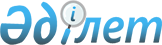 Об утверждении регламентов государственных услуг
					
			Утративший силу
			
			
		
					Постановление акимата Акмолинской области от 12 августа 2011 года № А-7/303. Зарегистрировано Департаментом юстиции Акмолинской области 23 сентября 2011 года № 3405. Утратило силу - постановлением акимата Акмолинской области от 30 ноября 2012 года № А-13/579      Сноска. Утратило силу - постановлением акимата Акмолинской области от 30.11.2012 № А-13/579 (вводится в действие со дня официального опубликования).

      В соответствии с пунктом 4 статьи 9-1 Закона Республики Казахстан от 27 ноября 2000 года «Об административных процедурах» акимат Акмолинской области ПОСТАНОВЛЯЕТ:



      1. Утвердить прилагаемые:

      1) регламент государственной услуги «Оформление и выдача актов на право частной собственности на земельный участок»;

      2) регламент государственной услуги «Оформление и выдача актов на право постоянного землепользования»;

      3) регламент государственной услуги «Оформление и выдача актов на право временного возмездного (долгосрочного, краткосрочного) землепользования (аренды)»;

      4) регламент государственной услуги «Оформление и выдача актов на право временного безвозмездного землепользования».



      2. Контроль за исполнением настоящего постановления возложить на первого заместителя акима области Отарова К.М.



      3. Настоящее постановление акимата области вступает в силу со дня государственной регистрации в Департаменте юстиции Акмолинской области и вводится в действие со дня официального опубликования.      Аким области                                     С.Дьяченко

Утвержден постановлением

акимата Акмолинской

области от 12 августа

2011 года № А-7/303 Регламент государственной услуги

«Оформление и выдача актов на право

частной собственности на земельный участок» 

1. Основные понятия      1. В настоящем Регламенте «Оформление и выдача актов на право частной собственности на земельный участок» (далее - Регламент) используются следующие понятия:

      1) потребитель - физическое или юридическое лицо;

      2) уполномоченный орган – структурное подразделение местного исполнительного органа области, района (города областного значения), осуществляющее функции в области земельных отношений;

      3) заинтересованный орган - дочернее государственное предприятие республиканского государственного предприятия «Государственный научно-производственный центр земельных ресурсов и землеустройства (ГосНПЦзем) «Акмолинский государственный институт по землеустройству». 

2. Общие положения      2. Настоящий Регламент разработан в соответствии с пунктом 4 статьи 9-1 Закона Республики Казахстан от 27 ноября 2000 года «Об административных процедурах».

      3. Государственная услуга оказывается уполномоченным органом или через Центры обслуживания населения (далее - Центр) по месту нахождения земельного участка.

      4. Форма оказываемой государственной услуги: не автоматизированная.

      5. Государственная услуга предоставляется на платной основе с предоставлением в уполномоченный орган или Центр документа (квитанции) об уплате услуг за изготовление акта на право частной собственности на земельный участок в размере, согласно приложению 1 к настоящему Регламенту.

      Оплата за изготовление акта на право частной собственности на земельный участок производится наличным или безналичным способом через банки второго уровня на расчетный счет заинтересованного органа либо в кассах здания заинтересованного органа, которыми выдается платежный документ, подтверждающий размер и дату оплаты. Форма документа (квитанции) приведена в приложении 2 к настоящему Регламенту. Адрес и график работы заинтересованного органа указан в приложении 3 к настоящему Регламенту.

      6. Государственная услуга осуществляется на основании статьи 23, пункта 9 статьи 43 Земельного кодекса Республики Казахстан от 20 июня 2003 года, постановления Правительства Республики Казахстан от 20 июля 2010 года № 745 «Об утверждении реестра государственных услуг, оказываемых физическим и юридическим лицам» и постановления Правительства Республики Казахстан от 17 февраля 2010 года № 102 «Об утверждении стандартов государственных услуг и внесении дополнения в постановление Правительства Республики Казахстан от 30 июня 2007 года № 561».

      7. Результатом оказания государственной услуги является выдача на бумажном носителе акта на право частной собственности на земельный участок (далее - акт) или дубликата акта на право частной собственности на земельный участок (далее – дубликат акта), или мотивированного ответа об отказе в предоставлении услуги с указанием причины отказа в письменном виде.

      8. В процессе оказания государственной услуги участвует заинтересованный орган, изготавливающий акт (дубликат акта). 

3. Требования к порядку оказания

государственной услуги      9. Информацию по вопросам оказания государственной услуги, о ходе оказания государственной услуги можно получить в Центре или уполномоченном органе, адреса и график работы которых указаны в приложениях 4 и 5 к настоящему Регламенту.

      10. Административные процедуры в разрезе заинтересованных органов:

      в заинтересованном органе проводится изготовление акта (дубликата акта);

      результаты рассмотрения запроса направляются в виде акта (дубликата акта) в уполномоченный орган.

      11. Сроки оказания государственной услуги:

      1) сроки оказания государственной услуги, с момента сдачи потребителем необходимых документов, определенных в пункте 16 настоящего Регламента – 10 рабочих дней, для субъектов малого предпринимательства – 7 рабочих дней, при выдаче дубликата акта в течение 4 рабочих дней;

      2) максимально допустимое время ожидания в очереди при сдаче и получении документов составляет не более 30 минут;

      3) максимально допустимое время обслуживания при сдаче и получении документов составляет не более 30 минут;

      4) акт изготавливается заинтересованным органом и представляется в уполномоченный орган в течение 6 рабочих дней, дубликат акта в течение 1 рабочего дня;

      для субъекта малого предпринимательства акт изготавливается заинтересованным органом и представляется в уполномоченный орган в течение 3 рабочих дней, дубликат акта в течение 1 рабочего дня.

      12. Основанием для отказа в предоставлении государственной услуги уполномоченным органом является непредставление потребителем соответствующих документов, указанных в пункте 16 настоящего Регламента.

      Основанием для приостановления оказания государственной услуги является:

      1) наличие судебных решений по данному земельному участку либо наличие уведомления о ведущемся судебном разбирательстве;

      2) наличие акта прокурорского надзора, до устранения нарушения норм законодательства;

      3) наличие нескольких заявлений в отношении оформления прав на один и тот же участок или при выявлении в процессе оформления прав других пользователей этого земельного участка.

      13. Этапы оказания государственной услуги с момента получения заявления от потребителя для получения государственной услуги и до момента выдачи результата государственной услуги:

      1) потребитель подает заявление о выдаче акта (дубликата акта) в Центр или уполномоченный орган;

      2) Центр проводит регистрацию заявления и передает в уполномоченный орган;

      3) уполномоченный орган осуществляет регистрацию, рассмотрение представленного заявления из Центра или от потребителя при подаче заявления напрямую, подготавливает мотивированный отказ либо письменное уведомление о приостановлении оказания государственной услуги или направляет документы в заинтересованный орган, оформляет акт (дубликат акта), направляет результат оказания государственной услуги либо письменное уведомление о приостановлении оказания государственной услуги в Центр или выдает потребителю в случае подачи заявления в уполномоченный орган;

      4) Центр выдает потребителю акт (дубликат акта) либо мотивированный отказ, либо письменное уведомление о приостановлении оказания государственной услуги;

      5) заинтересованный орган рассматривает запрос уполномоченного органа об изготовлении акта (дубликата акта), изготавливает акт (дубликат акта), направляет акт (дубликат акта) в уполномоченный орган.

      14. Минимальное количество лиц, осуществляющих прием документов для оказания государственной услуги в Центре и уполномоченном органе, составляет один сотрудник. 

4. Описание порядка действия (взаимодействия) в

процессе оказания государственной услуги      15. Прием документов в Центре осуществляется посредством «окон», на которых размещается информация о предназначении и выполняемых функциях «окон», а также указываются фамилия, имя, отчество и должность инспектора Центра по адресам, согласно приложению 4 к настоящему Регламенту.

      Прием документов в уполномоченном органе осуществляется через ответственного сотрудника уполномоченного органа по месту нахождения согласно приложению 5 к настоящему Регламенту.

      После сдачи документов в Центр или уполномоченный орган, потребителю выдается расписка о приеме соответствующих документов, с указанием:

      номера и даты приема запроса;

      вида запрашиваемой государственной услуги;

      количества и названий приложенных документов;

      даты, времени и места выдачи документов;

      фамилии, имени, отчества, должности инспектора Центра, либо сотрудника уполномоченного органа, принявшего заявление на оказание государственной услуги.

      16. Для получения государственной услуги потребитель предоставляет в Центр или уполномоченный орган:

      1) при предоставлении государством права частной собственности на земельный участок:

      заявление в уполномоченный орган на выдачу акта на право частной собственности на земельный участок, согласно приложению 6 к настоящему Регламенту;

      копию выписки из решения местного исполнительного органа о предоставлении права частной собственности на земельный участок;

      копии землеустроительного проекта, утвержденного уполномоченным органом, и материалов по установлению границ земельного участка на местности;

      при наличии землеустроительного проекта размещения земельных участков на площадку для отвода под индивидуальное жилищное строительство представляется часть землеустроительного проекта на конкретный земельный участок и материалы по установлению его границ на местности, выдаваемые организацией, выполнившей указанные работы;

      копию свидетельства налогоплательщика (РНН);

      копию свидетельства о государственной регистрации юридического лица;

      документ (квитанция) об уплате услуг за изготовление акта на право частной собственности на земельный участок;

      копию документа, удостоверяющего личность лица, которому предоставлено право частной собственности на земельный участок, либо копию доверенности от лица, которому предоставлено право частной собственности на земельный участок, и документа, удостоверяющего личность доверенного лица.

      Для проверки копии удостоверения личности лица или доверенности предъявляются оригиналы документов, которые после проверки возвращаются потребителю;

      2) в случае изменений идентификационных характеристик земельного участка:

      заявление в уполномоченный орган на выдачу акта на право частной собственности на земельный участок, согласно приложению 6 к настоящему Регламенту;

      копию выписки из решения местного исполнительного органа об изменении идентификационных характеристик на ранее предоставленный земельный участок на праве частной собственности и/или иного документа, подтверждающего изменение идентификационных характеристик земельного участка;

      копии землеустроительного проекта, утвержденного уполномоченным органом, и материалов по установлению границ земельного участка на местности;

      копию свидетельства налогоплательщика (РНН);

      копию свидетельства о государственной регистрации юридического лица;

      документ (квитанция) об уплате услуг за изготовление акта на право частной собственности на земельный участок;

      копию документа, удостоверяющего личность лица, которому предоставлено право частной собственности на земельный участок, либо копию доверенности от лица, которому предоставлено право частной собственности на земельный участок, и документа, удостоверяющего личность доверенного лица.

      Для проверки копии удостоверения личности лица или доверенности предъявляются оригиналы документов, которые после проверки возвращаются потребителю;

      3) при выдаче дубликата акта на право частной собственности на земельный участок:

      заявление в уполномоченный орган на выдачу дубликата акта на право частной собственности на земельный участок, согласно приложению 6 к настоящему Регламенту;

      документ (квитанция) об уплате услуг за изготовление дубликата акта на право частной собственности на земельный участок;

      копию документа, удостоверяющего личность лица, которому предоставлено право частной собственности на земельный участок, либо копию доверенности от лица, которому предоставлено право частной собственности на земельный участок, и документа, удостоверяющего личность доверенного лица;

      экземпляр местной областной газеты по месту нахождения земельного участка с опубликованным объявлением о признании подлинника акта на право частной собственности на земельный участок недействительным.

      Для проверки копии удостоверения личности лица или доверенности предъявляются оригиналы документов, которые после проверки возвращаются потребителю.

      17. В процессе оказания государственной услуги задействованы следующие структурно-функциональные единицы (далее - СФЕ):

      1) инспектор Центра;

      2) инспектор накопительного отдела Центра;

      3) канцелярия уполномоченного органа;

      4) руководство уполномоченного органа;

      5) начальник структурного подразделения уполномоченного органа;

      6) ответственный исполнитель структурного подразделения уполномоченного органа;

      7) канцелярия заинтересованного органа;

      8) руководство заинтересованного органа;

      9) группа приема и выдачи заинтересованного органа;

      10) производственное подразделение заинтересованного органа.

      18. Текстовое табличное описание последовательности и взаимодействие административных действий (процедур) каждой СФЕ с указанием срока выполнения каждого административного действия (процедуры) приведено в приложении 7 к настоящему Регламенту.

      19. Схемы, отражающие взаимосвязь между логической последовательностью административных действий в процессе оказания государственной услуги и СФЕ, приведены в приложении 8 к настоящему Регламенту. 

5. Ответственность должностных лиц,

оказывающих государственные услуги      20. Ответственным лицом за оказание государственной услуги является руководитель уполномоченного органа и руководитель Центра (далее - должностные лица).

      Должностные лица несут ответственность за реализацию оказания государственной услуги в установленные сроки в соответствии с законодательными актами Республики Казахстан.

Приложение 1 к Регламенту

государственной услуги

"Оформление и выдача

актов на право частной

собственности на

земельный участок"      Стоимость работ по изготовлению идентификационных документов на земельные участки исчисляются исходя из размера месячного расчетного показателя, установленного на соответствующий финансовый год законом о республиканском бюджете (далее - МРП), и составляют:

Приложение 2 к Регламенту

государственной услуги

"Оформление и выдача

актов на право частной

собственности на

земельный участок " КвитанцияОтправитель денег____________________________________________________

Фамилия, имя, отчество, РНН

_____________________________________________________________________Получатель платежа___________________________________________________

                 наименование специализированного предприятия, РННБанк посредник_______________________________________________________

наименование банка второго уровняМесто для подписи и печати_________________________    ________________________________________

подпись отправителя денег    подпись ответственного исполнителя, дата---------------------------------------------------------------------Отправитель денег____________________________________________________

Фамилия, имя, отчество, РНН

_____________________________________________________________________Получатель платежа___________________________________________________

                 наименование специализированного предприятия, РННБанк посредник_______________________________________________________

                    наименование банка второго уровняМесто для подписи и печати_________________________    ________________________________________

подпись отправителя денег    подпись ответственного исполнителя, дата

Приложение 3 к Регламенту

государственной услуги

"Оформление и выдача

актов на право частной

собственности на

земельный участок" Перечень заинтересованных органов

по оказанию государственной услугиРасшифровка аббревиатур:

АкмолаНПЦзем - Дочернее государственное предприятие республиканского государственного предприятия «Государственный научно-производственный центр земельных ресурсов и землеустройства (ГосНПЦзем) «Акмолинский государственный институт по землеустройству»

Приложение 4 к Регламенту

государственной услуги

"Оформление и выдача актов

на право частной собственности

на земельный участок" Перечень Центров обслуживания населения

по оказанию государственной услугиРасшифровка аббревиатур:

РГУ «Центр обслуживания населения Акмолинской области» - Республиканское государственное учреждение «Центр обслуживания населения Акмолинской области» Комитета по контролю автоматизации государственных услуг и координации деятельности центров обслуживания населения Министерства связи и информации Республики Казахстан

Приложение 5 к Регламенту

государственной услуги

"Оформление и выдача

актов на право частной

собственности на

земельный участок" Перечень уполномоченных органов

по оказанию государственной услуги

Приложение 6 к Регламенту

государственной услуги

"Оформление и выдача актов

на право частной собственности

на земельный участок"Начальнику уполномоченного

органа по земельным отношениям

_______________________________________

(наименование уполномоченного органа)

_______________________________________

(фамилия, имя, отчество)

от ____________________________________

(фамилия, имя, отчество физического лица

_______________________________________

либо полное наименование юридического лица)

_______________________________________

(реквизиты документа, удостоверяющего

_______________________________________

личность физического или юридического

_______________________________________

лица, контактный телефон, адрес) Заявление о выдаче акта на право

частной собственности на земельный участок      Прошу выдать акт (дубликат акта) на право частной собственности на земельный участок, расположенного по_____________________________

_____________________________________________________________________

      (адрес (место нахождения) земельного участка)

предоставленный _____________________________________________________

(целевое назначение земельного участка)Дата ____________      Заявитель____________________________

(фамилия, имя, отчество физического

___________________________

или юридического лица либо

___________________________

уполномоченного лица, подпись)

Приложение 7 к Регламенту

государственной услуги

"Оформление и выдача актов

на право частной собственности

на земельный участок" Описание последовательности и взаимодействие

административных действий (процедур) Таблица 1. Описание действий СФЕТаблица 2. Варианты использования. Основной процесс. Таблица 3. Варианты использования.

Альтернативный процесс.

Приложение 8 к Регламенту

государственной услуги

"Оформление и выдача

актов на право частной

собственности на земельный

участок" Схемы, отражающие взаимосвязь между логической

последовательностью административных действий

(см. бумажный вариант)

Утвержден постановлением

акимата Акмолинской

области от 12 августа

2011 года № А-7/303 Регламент государственной услуги

«Оформление и выдача актов на право

постоянного землепользования» 

1. Основные понятия      1. В настоящем Регламенте «Оформление и выдача актов на право постоянного землепользования» (далее - Регламент) используются следующие понятия:

      1) потребитель – государственное юридическое лицо;

      2) уполномоченный орган – структурное подразделение местного исполнительного органа области, района (города областного значения), осуществляющее функции в области земельных отношений;

      3) заинтересованный орган - дочернее государственное предприятие республиканского государственного предприятия «Государственный научно-производственный центр земельных ресурсов и землеустройства (ГосНПЦзем) «Акмолинский государственный институт по землеустройству». 

2. Общие положения      2. Настоящий Регламент разработан в соответствии с пунктом 4 статьи 9-1 Закона Республики Казахстан от 27 ноября 2000 года «Об административных процедурах».

      3. Государственная услуга оказывается уполномоченным органом или через Центры обслуживания населения (далее - Центр) по месту нахождения земельного участка.

      4. Форма оказываемой государственной услуги: не автоматизированная.

      5. Государственная услуга предоставляется на платной основе с предоставлением в уполномоченный орган или Центр документа (квитанции) об уплате услуг за изготовление акта на право постоянного землепользования в размере, согласно приложению 1 к настоящему Регламенту.

      Оплата за изготовление акта на право постоянного землепользования производится наличным или безналичным способом через банки второго уровня на расчетный счет заинтересованного органа либо в кассах здания заинтересованного органа, которыми выдается платежный документ, подтверждающий размер и дату оплаты. Форма документа (квитанции) приведена в приложении 2 к настоящему Регламенту. Адрес и график работы заинтересованного органа указан в приложении 3 к настоящему Регламенту.

      6. Государственная услуга осуществляется на основании статьи 34, пункта 9 статьи 43 Земельного кодекса Республики Казахстан от 20 июня 2003 года, постановления Правительства Республики Казахстан от 20 июля 2010 года № 745 «Об утверждении реестра государственных услуг, оказываемых физическим и юридическим лицам» и постановления Правительства Республики Казахстан от 17 февраля 2010 года № 102 «Об утверждении стандартов государственных услуг и внесении дополнения в постановление Правительства Республики Казахстан от 30 июня 2007 года № 561».

      7. Результатом оказания государственной услуги является выдача на бумажном носителе акта на право постоянного землепользования (далее - акт) или дубликата акта на право постоянного землепользования (далее – дубликат акта), или мотивированного ответа об отказе в предоставлении услуги с указанием причины отказа в письменном виде.

      8. В процессе оказания государственной услуги участвует заинтересованный орган, изготавливающий акт (дубликат акта). 

3. Требования к порядку оказания государственной услуги      9. Информацию по вопросам оказания государственной услуги, о ходе оказания государственной услуги можно получить в Центре или уполномоченном органе, адреса и график работы которых указаны в приложениях 4 и 5 к настоящему Регламенту.

      10. Административные процедуры в разрезе заинтересованных органов:

      в заинтересованном органе проводится изготовление акта (дубликата акта);

      результаты рассмотрения запроса направляются в виде акта (дубликата акта) в уполномоченный орган.

      11. Сроки оказания государственной услуги:

      1) сроки оказания государственной услуги, с момента сдачи потребителем необходимых документов, определенных в пункте 16 настоящего Регламента – 10 рабочих дней, при выдаче дубликата акта в течение 4 рабочих дней;

      2) максимально допустимое время ожидания в очереди при сдаче и получении документов составляет не более 30 минут;

      3) максимально допустимое время обслуживания при сдаче и получении документов составляет не более 30 минут;

      4) акт изготавливается заинтересованным органом и представляется в уполномоченный орган в течение 6 рабочих дней, дубликат акта в течение 1 рабочего дня.

      12. Основанием для отказа в предоставлении государственной услуги уполномоченным органом является непредставление потребителем соответствующих документов, указанных в пункте 16 настоящего Регламента.

      Основанием для приостановления оказания государственной услуги является:

      1) наличие судебных решений по данному земельному участку либо наличие уведомления о ведущемся судебном разбирательстве;

      2) наличие акта прокурорского надзора, до устранения нарушения норм законодательства;

      3) наличие нескольких заявлений в отношении оформления прав на один и тот же участок или при выявлении в процессе оформления прав других пользователей этого земельного участка.

      13. Этапы оказания государственной услуги с момента получения заявления от потребителя для получения государственной услуги и до момента выдачи результата государственной услуги:

      1) потребитель подает заявление о выдаче акта (дубликата акта) в Центр или уполномоченный орган;

      2) Центр проводит регистрацию заявления и передает в уполномоченный орган;

      3) уполномоченный орган осуществляет регистрацию, рассмотрение представленного заявления из Центра или от потребителя при подаче заявления напрямую, подготавливает мотивированный отказ либо письменное уведомление о приостановлении оказания государственной услуги или направляет документы в заинтересованный орган, оформляет акт (дубликат акта), направляет результат оказания государственной услуги либо письменное уведомление о приостановлении оказания государственной услуги в Центр или выдает потребителю в случае подачи заявления в уполномоченный орган;

      4) Центр выдает потребителю акт (дубликат акта) либо мотивированный отказ, либо письменное уведомление о приостановлении оказания государственной услуги;

      5) заинтересованный орган рассматривает запрос уполномоченного органа об изготовлении акта (дубликата акта), изготавливает акт (дубликат акта), направляет акт (дубликат акта) в уполномоченный орган.

      14. Минимальное количество лиц, осуществляющих прием документов для оказания государственной услуги в Центре и уполномоченном органе, составляет один сотрудник. 

4. Описание порядка действия (взаимодействия)

в процессе оказания государственной услуги      15. Прием документов в Центре осуществляется посредством «окон», на которых размещается информация о предназначении и выполняемых функциях «окон», а также указываются фамилия, имя, отчество и должность инспектора Центра по адресам, согласно приложению 4 к настоящему Регламенту.

      Прием документов в уполномоченном органе осуществляется через ответственного сотрудника уполномоченного органа по месту нахождения согласно приложению 5 к настоящему Регламенту.

      После сдачи документов в Центр или уполномоченный орган, потребителю выдается расписка о приеме соответствующих документов, с указанием:

      номера и даты приема запроса;

      вида запрашиваемой государственной услуги;

      количества и названий приложенных документов;

      даты, времени и места выдачи документов;

      фамилии, имени, отчества, должности инспектора Центра, либо сотрудника уполномоченного органа, принявшего заявление на оказание государственной услуги.

      16. Для получения государственной услуги потребитель предоставляет в Центр или уполномоченный орган:

      1) при предоставлении государством права постоянного землепользования:

      заявление в уполномоченный орган на выдачу акта на право постоянного землепользования, согласно приложению 6 к настоящему Регламенту;

      копию выписки из решения местного исполнительного органа о предоставлении права постоянного землепользования;

      копии землеустроительного проекта, утвержденного уполномоченным органом, и материалов по установлению границ земельного участка на местности;

      копию свидетельства налогоплательщика (РНН);

      копию свидетельства о государственной регистрации юридического лица;

      документ (квитанция) об уплате услуг за изготовление акта на право постоянного землепользования;

      копию документа, удостоверяющего полномочия представителя.

      Для проверки копии удостоверения личности лица, доверенности или документа удостоверяющего полномочия представителя предъявляются оригиналы документов, которые после проверки возвращаются потребителю;

      2) в случае изменений идентификационных характеристик земельного участка:

      заявление в уполномоченный орган на выдачу акта на право постоянного землепользования, согласно приложению 6 к настоящему Регламенту;

      копию выписки из решения местного исполнительного органа об изменении идентификационных характеристик на ранее предоставленный земельный участок на праве постоянного землепользования и/или иного документа, подтверждающего изменение идентификационных характеристик земельного участка;

      копии землеустроительного проекта, утвержденного уполномоченным органом, и материалов по установлению границ земельного участка на местности;

      копию свидетельства налогоплательщика (РНН);

      копию свидетельства о государственной регистрации юридического лица;

      документ (квитанция) об уплате услуг за изготовление акта на право постоянного землепользования;

      копию документа, удостоверяющего полномочия представителя.

      Для проверки копии удостоверения личности лица, доверенности или документа удостоверяющего полномочия представителя предъявляются их оригиналы, которые после проверки возвращаются потребителю;

      3) при выдаче дубликата акта на право постоянного землепользования:

      заявление в уполномоченный орган на выдачу дубликата акта на право постоянного землепользования, согласно приложению 6 к настоящему Регламенту;

      документ (квитанция) об уплате услуг за изготовление дубликата акта на право постоянного землепользования;

      копию документа, удостоверяющего полномочия представителя;

      экземпляр местной областной газеты по месту нахождения земельного участка с опубликованным объявлением о признании подлинника акта на право постоянного землепользования недействительным.

      Для проверки копии удостоверения личности лица, доверенности или документа удостоверяющего полномочия представителя предъявляются их оригиналы, которые после проверки возвращаются потребителю.

      17. В процессе оказания государственной услуги задействованы следующие структурно-функциональные единицы (далее - СФЕ):

      1) инспектор Центра;

      2) инспектор накопительного отдела Центра;

      3) канцелярия уполномоченного органа;

      4) руководство уполномоченного органа;

      5) начальник структурного подразделения уполномоченного органа;

      6) ответственный исполнитель структурного подразделения уполномоченного органа;

      7) канцелярия заинтересованного органа;

      8) руководство заинтересованного органа;

      9) группа приема и выдачи заинтересованного органа;

      10) производственное подразделение заинтересованного органа.

      18. Текстовое табличное описание последовательности и взаимодействие административных действий (процедур) каждой СФЕ с указанием срока выполнения каждого административного действия (процедуры) приведено в приложении 7 к настоящему Регламенту.

      19. Схемы, отражающие взаимосвязь между логической последовательностью административных действий в процессе оказания государственной услуги и СФЕ, приведены в приложении 8 к настоящему Регламенту. 

5. Ответственность должностных лиц,

оказывающих государственные услуги      20. Ответственным лицом за оказание государственной услуги является руководитель уполномоченного органа и руководитель Центра (далее - должностные лица).

      Должностные лица несут ответственность за реализацию оказания государственной услуги в установленные сроки в соответствии с законодательными актами Республики Казахстан.

Приложение 1 к Регламенту

государственной услуги

"Оформление и выдача актов

на право постоянного

землепользования"      Стоимость работ по изготовлению идентификационных документов на земельные участки исчисляются исходя из размера месячного расчетного показателя, установленного на соответствующий финансовый год законом о республиканском бюджете (далее - МРП), и составляют:

Приложение 2 к Регламенту

государственной услуги

"Оформление и выдача

актов на право постоянного

землепользования"КвитанцияОтправитель денег____________________________________________________

Фамилия, имя, отчество, РНН

_____________________________________________________________________Получатель платежа___________________________________________________

                 наименование специализированного предприятия, РННБанк посредник_______________________________________________________

наименование банка второго уровняМесто для подписи и печати_________________________    ________________________________________

подпись отправителя денег    подпись ответственного исполнителя, дата---------------------------------------------------------------------Отправитель денег____________________________________________________

Фамилия, имя, отчество, РНН

_____________________________________________________________________Получатель платежа___________________________________________________

                   наименование специализированного предприятия, РНН

Банк посредник_______________________________________________________

наименование банка второго уровняМесто для подписи и печати_________________________    ________________________________________

подпись отправителя денег    подпись ответственного исполнителя, дата

Приложение 3 к Регламенту

государственной услуги

"Оформление и выдача

актов на право постоянного

землепользования" Перечень заинтересованных органов

по оказанию государственной услугиРасшифровка аббревиатур:

АкмолаНПЦзем - Дочернее государственное предприятие республиканского государственного предприятия «Государственный научно-производственный центр земельных ресурсов и землеустройства (ГосНПЦзем) «Акмолинский государственный институт по землеустройству»

Приложение 4 к Регламенту

государственной услуги

"Оформление и выдача актов

на право постоянного

землепользования" Перечень Центров обслуживания населения

по оказанию государственной услугиРасшифровка аббревиатур:

РГУ «Центр обслуживания населения Акмолинской области» - Республиканское государственное учреждение «Центр обслуживания населения Акмолинской области» Комитета по контролю автоматизации государственных услуг и координации деятельности центров обслуживания населения Министерства связи и информации Республики Казахстан

Приложение 5 к Регламенту

государственной услуги

"Оформление и выдача актов

на право постоянного

землепользования" Перечень уполномоченных органов

по оказанию государственной услуги

Приложение 6 к Регламенту

государственной услуги

"Оформление и выдача актов

на право постоянного

землепользования"Начальнику уполномоченного

органа по земельным отношениям

_______________________________________

(наименование уполномоченного органа)

_______________________________________

(фамилия, имя, отчество)

от____________________________________

(полное наименование

_______________________________________

юридического лица)

_______________________________________

(реквизиты документа юридического

_______________________________________

лица, контактный телефон, адрес) Заявление

о выдаче акта на право постоянного землепользования      Прошу выдать акт (дубликат акта) на право постоянного землепользования на земельный участок, расположенного по _________________________________________________________________________________(адрес (место нахождения) земельного участка)предоставленный______________________________________________________

(целевое назначение земельного участка)      Дата ____________       Заявитель____________________________

(фамилия, имя, отчество

___________________________

уполномоченного лица, подпись)

Приложение 7 к Регламенту

государственной услуги

"Оформление и выдача

актов на право постоянного

землепользования" Описание

последовательности и взаимодействие административных

действий (процедур) Таблица 1. Описание действий СФЕ Таблица 2. Варианты использования.

Основной процесс. Таблица 3. Варианты использования.

Альтернативный процесс.

Приложение 8 к Регламенту

государственной услуги

"Оформление и выдача

актов на право постоянного

землепользования" Схемы,

отражающие взаимосвязь между логической

последовательностью административных действий

(см. бумажный вариант)

Утвержден постановлением

акимата Акмолинской

области от 12 августа

2011 года № А-7/303 Регламент государственной услуги

«Оформление и выдача актов на право временного возмездного (долгосрочного, краткосрочного) землепользования (аренды)» 

1. Основные понятия      1. В настоящем Регламенте «Оформление и выдача актов на право временного возмездного (долгосрочного, краткосрочного)

землепользования (аренды)» (далее - Регламент) используются следующие понятия:

      1) потребитель - физическое или юридическое лицо;

      2) уполномоченный орган – структурное подразделение местного исполнительного органа области, района (города областного значения), осуществляющее функции в области земельных отношений;

      3) заинтересованный орган - дочернее государственное предприятие республиканского государственного предприятия «Государственный научно-производственный центр земельных ресурсов и землеустройства (ГосНПЦзем) «Акмолинский государственный институт по землеустройству». 

2. Общие положения      2. Настоящий Регламент разработан в соответствии с пунктом 4 статьи 9-1 Закона Республики Казахстан от 27 ноября 2000 года «Об административных процедурах».

      3. Государственная услуга оказывается уполномоченным органом или через Центры обслуживания населения (далее - Центр) по месту нахождеия земельного участка.

      4. Форма оказываемой государственной услуги: не автоматизированная.

      5. Государственная услуга предоставляется на платной основе с предоставлением в уполномоченный орган или Центр документа (квитанции) об уплате услуг за изготовление акта на право временного безвозмездного землепользования в размере, согласно приложению 1 к настоящему Регламенту.

      Оплата за изготовление акта на право временного безвозмездного землепользования производится наличным или безналичным способом через банки второго уровня на расчетный счет заинтересованного органа либо в кассах здания заинтересованного органа, которыми выдается платежный документ, подтверждающий размер и дату оплаты. Форма документа (квитанции) приведена в приложении 2 к настоящему Регламенту. Адрес и график работы заинтересованного органа указан в приложении 3 к настоящему Регламенту.

      6. Государственная услуга осуществляется на основании статей 35, 37, пункта 9 статьи 43 Земельного кодекса Республики Казахстан от 20 июня 2003 года, постановления Правительства Республики Казахстан от 20 июля 2010 года № 745 «Об утверждении реестра государственных услуг, оказываемых физическим и юридическим лицам» и постановления Правительства Республики Казахстан от 17 февраля 2010 года № 102 «Об утверждении стандартов государственных услуг и внесении дополнения в постановление Правительства Республики Казахстан от 30 июня 2007 года № 561».

      7. Результатом оказания государственной услуги является выдача на бумажном носителе акта на право временного безвозмездного землепользования (далее - акт) или дубликата акта на право временного безвозмездного землепользования (далее – дубликат акта), или мотивированного ответа об отказе в предоставлении услуги с указанием причины отказа в письменном виде.

      8. В процессе оказания государственной услуги участвует заинтересованный орган, изготавливающий акт (дубликат акта). 

3. Требования к порядку оказания государственной услуги      9. Информацию по вопросам оказания государственной услуги, о ходе оказания государственной услуги можно получить в Центре или уполномоченном органе, адреса и график работы которых указаны в приложениях 4 и 5 к настоящему Регламенту.

      10. Административные процедуры в разрезе заинтересованных органов:

      в заинтересованном органе проводится изготовление акта (дубликата акта);

      результаты рассмотрения запроса направляются в виде акта (дубликата акта) в уполномоченный орган.

      11. Сроки оказания государственной услуги:

      1) сроки оказания государственной услуги, с момента сдачи потребителем необходимых документов, определенных в пункте 16 настоящего Регламента – 10 рабочих дней, для субъектов малого предпринимательства – 7 рабочих дней, при выдаче дубликата акта в течение 4 рабочих дней;

      2) максимально допустимое время ожидания в очереди при сдаче и получении документов составляет не более 30 минут;

      3) максимально допустимое время обслуживания при сдаче и получении документов составляет не более 30 минут;

      4) акт изготавливается заинтересованным органом и представляется в уполномоченный орган в течение 6 рабочих дней, дубликат акта в течение 1 рабочего дня;

      для субъекта малого предпринимательства акт изготавливается заинтересованным органом и представляется в уполномоченный орган в течение 3 рабочих дней, дубликат акта в течение 1 рабочего дня.

      12. Основанием для отказа в предоставлении государственной услуги уполномоченным органом является непредставление потребителем соответствующих документов, указанных в пункте 16 настоящего Регламента.

      Основанием для приостановления оказания государственной услуги является:

      1) наличие судебных решений по данному земельному участку либо наличие уведомления о ведущемся судебном разбирательстве;

      2) наличие акта прокурорского надзора, до устранения нарушения норм законодательства;

      3) наличие нескольких заявлений в отношении оформления прав на один и тот же участок или при выявлении в процессе оформления прав других пользователей этого земельного участка.

      13. Этапы оказания государственной услуги с момента получения заявления от потребителя для получения государственной услуги и до момента выдачи результата государственной услуги:

      1) потребитель подает заявление о выдаче акта (дубликата акта) в Центр или уполномоченный орган;

      2) Центр проводит регистрацию заявления и передает в уполномоченный орган;

      3) уполномоченный орган осуществляет регистрацию, рассмотрение представленного заявления из Центра или от потребителя при подаче заявления напрямую, подготавливает мотивированный отказ либо письменное уведомление о приостановлении оказания государственной услуги или направляет документы в заинтересованный орган, оформляет акт (дубликат акта), направляет результат оказания государственной услуги либо письменное уведомление о приостановлении оказания государственной услуги в Центр или выдает потребителю в случае подачи заявления в уполномоченный орган;

      4) Центр выдает потребителю акт (дубликат акта) либо мотивированный отказ, либо письменное уведомление о приостановлении оказания государственной услуги;

      5) заинтересованный орган рассматривает запрос уполномоченного органа об изготовлении акта (дубликата акта), изготавливает акт (дубликат акта), направляет акт (дубликат акта) в уполномоченный орган.

      14. Минимальное количество лиц, осуществляющих прием документов для оказания государственной услуги в Центре и уполномоченном органе, составляет один сотрудник. 

4. Описание порядка действия (взаимодействия) в процессе

оказания государственной услуги      15. Прием документов в Центре осуществляется посредством «окон», на которых размещается информация о предназначении и выполняемых функциях «окон», а также указываются фамилия, имя, отчество и должность инспектора Центра по адресам, согласно приложению 4 к настоящему Регламенту.

      Прием документов в уполномоченном органе осуществляется через ответственного сотрудника уполномоченного органа по месту нахождения согласно приложению 5 к настоящему Регламенту.

      После сдачи документов в Центр или уполномоченный орган, потребителю выдается расписка о приеме соответствующих документов, с указанием:

      номера и даты приема запроса;

      вида запрашиваемой государственной услуги;

      количества и названий приложенных документов;

      даты, времени и места выдачи документов;

      фамилии, имени, отчества, должности инспектора Центра, либо сотрудника уполномоченного органа, принявшего заявление на оказание государственной услуги.

      16. Для получения государственной услуги потребитель предоставляет в Центр или уполномоченный орган:

      1) при предоставлении государством права временного безвозмездного землепользования:

      заявление в уполномоченный орган на выдачу акта на право временного безвозмездного землепользования, согласно приложению 6 к настоящему Регламенту;

      копию выписки из решения местного исполнительного органа о предоставлении права временного безвозмездного землепользования;

      копии землеустроительного проекта, утвержденного уполномоченным органом, и материалов по установлению границ земельного участка на местности;

      копию свидетельства налогоплательщика (РНН);

      копию свидетельства о государственной регистрации юридического лица;

      документ (квитанция) об уплате услуг за изготовление акта на право временного безвозмездного землепользования;

      копию документа, удостоверяющего полномочия представителя;

      копию документа, удостоверяющего личность потребителя, либо копию доверенности от потребителя, и документа, удостоверяющего личность доверенного лица.

      Для проверки копии удостоверения личности лица, доверенности или документа удостоверяющего полномочия представителя предъявляются их оригиналы, которые после проверки возвращаются потребителю;

      2) в случае изменений идентификационных характеристик земельного участка:

      заявление в уполномоченный орган на выдачу акта на право временного безвозмездного землепользования на земельный участок, согласно приложению 6 к настоящему Регламенту;

      копию выписки из решения местного исполнительного органа об изменении идентификационных характеристик на ранее предоставленный земельный участок на праве временного безвозмездного землепользования и/или иного документа, подтверждающего изменение идентификационных характеристик земельного участка;

      копии землеустроительного проекта, утвержденного уполномоченным органом, и материалов по установлению границ земельного участка на местности;

      копию свидетельства налогоплательщика (РНН);

      копию свидетельства о государственной регистрации юридического лица;

      документ (квитанция) об уплате услуг за изготовление акта на право временного безвозмездного землепользования;

      копию документа, удостоверяющего полномочия представителя;

      копию документа, удостоверяющего личность потребителя, либо копию доверенности от потребителя, и документа, удостоверяющего личность доверенного лица.

      Для проверки копии удостоверения личности лица, доверенности или документа удостоверяющего полномочия представителя предъявляются их оригиналы, которые после проверки возвращаются потребителю;

      3) при выдаче дубликата акта на право временного безвозмездного землепользования:

      заявление в уполномоченный орган на выдачу дубликата акта на право временного безвозмездного землепользования на земельный участок, согласно приложению 6 к настоящему Регламенту;

      документ (квитанция) об уплате услуг за изготовление дубликата акта на право временного безвозмездного землепользования;

      экземпляр местной областной газеты по месту нахождения земельного участка с опубликованным объявлением о признании подлинника акта на право временного безвозмездного землепользования недействительным.

      копию документа, удостоверяющего полномочия представителя;

      копию документа, удостоверяющего личность потребителя, либо копию доверенности от потребителя, и документа, удостоверяющего личность доверенного лица.

      Для проверки копии удостоверения личности лица, доверенности или документа удостоверяющего полномочия представителя предъявляются оригиналы документов, которые после проверки возвращаются потребителю.

      17. В процессе оказания государственной услуги задействованы следующие структурно-функциональные единицы (далее - СФЕ):

      1) инспектор Центра;

      2) инспектор накопительного отдела Центра;

      3) канцелярия уполномоченного органа;

      4) руководство уполномоченного органа;

      5) начальник структурного подразделения уполномоченного органа;

      6) ответственный исполнитель структурного подразделения уполномоченного органа;

      7) канцелярия заинтересованного органа;

      8) руководство заинтересованного органа;

      9) группа приема и выдачи заинтересованного органа;

      10) производственное подразделение заинтересованного органа.

      18. Текстовое табличное описание последовательности и взаимодействие административных действий (процедур) каждой СФЕ с указанием срока выполнения каждого административного действия (процедуры) приведено в приложении 7 к настоящему Регламенту.

      19. Схемы, отражающие взаимосвязь между логической последовательностью административных действий в процессе оказания государственной услуги и СФЕ, приведены в приложении 8 к настоящему Регламенту. 

5. Ответственность должностных лиц,

оказывающих государственные услуги      20. Ответственным лицом за оказание государственной услуги является руководитель уполномоченного органа и руководитель Центра (далее - должностные лица).

      Должностные лица несут ответственность за реализацию оказания государственной услуги в установленные сроки в соответствии с законодательными актами Республики Казахстан.

Приложение 1 к Регламенту

государственной услуги

"Оформление и выдача

актов на право

временного безвозмездного

землепользования"      Стоимость работ по изготовлению идентификационных документов на земельные участки исчисляются исходя из размера месячного расчетного показателя, установленного на соответствующий финансовый год законом о республиканском бюджете (далее - МРП), и составляют:

Приложение 2 к Регламенту

государственной услуги

"Оформление и выдача

актов на право временного

безвозмездного

землепользования" КвитанцияОтправитель денег____________________________________________________

Фамилия, имя, отчество, РНН

_____________________________________________________________________Получатель платежа___________________________________________________

                наименование специализированного предприятия, РННБанк посредник_______________________________________________________

                   наименование банка второго уровняМесто для подписи и печати______________________     __________________________________

подпись отправителя денег  подпись ответственного исполнителя,дата------------------------------------------------------------------

Отправитель денег_________________________________________________

Фамилия, имя, отчество, РНН

_________________________________________________________________Получатель платежа________________________________________________

             наименование специализированного предприятия, РННБанк посредник _____________________________________________________

                 наименование банка второго уровняМесто для подписи и печати______________________     __________________________________

подпись отправителя денег  подпись ответственного исполнителя,дата

Приложение 3 к Регламенту

государственной услуги

"Оформление и выдача

актов на право временного

безвозмездного землепользования" Перечень заинтересованных органов

по оказанию государственной услугиРасшифровка аббревиатур:

АкмолаНПЦзем - Дочернее государственное предприятие республиканского государственного предприятия «Государственный научно-производственный центр земельных ресурсов и землеустройства (ГосНПЦзем) «Акмолинский государственный институт по землеустройству»

Приложение 4 к Регламенту

государственной услуги

"Оформление и выдача

актов на право

временного безвозмездного

землепользования" Перечень Центров обслуживания населения

по оказанию государственной услугиРасшифровка аббревиатур:

РГУ «Центр обслуживания населения Акмолинской области» - Республиканское государственное учреждение «Центр обслуживания населения Акмолинской области» Комитета по контролю автоматизации государственных услуг и координации деятельности центров обслуживания населения Министерства связи и информации Республики Казахстан.

Приложение 5 к Регламенту

государственной услуги

"Оформление и выдача актов

на право временного

безвозмездного землепользования" Перечень уполномоченных органов

по оказанию государственной услуги

Приложение 6 к Регламенту

государственной услуги

"Оформление и выдача

актов на право временного

безвозмездного землепользования"Начальнику уполномоченного

органа по земельным отношениям

_______________________________________

(наименование уполномоченного органа)

_______________________________________

(фамилия, имя, отчество) 

от ____________________________________

(фамилия, имя, отчество физического лица _______________________________________

либо полное наименование юридического лица)

_______________________________________

(реквизиты документа, удостоверяющего

_______________________________________

личность физического или юридического

_______________________________________

лица, контактный телефон, адрес) Заявление

о выдаче акта на право временного

безвозмездного землепользования      Прошу выдать акт (дубликат акта) на право временного безвозмездного землепользования на земельный участок, расположенного по _____________________________________________________________________________________________________________________________________

      (адрес (место нахождения) земельного участка)

предоставленный_____________________________________________________

                 (целевое назначение земельного участка)      Дата ____________       Заявитель ____________________________

                                  (фамилия, имя, отчество физического

_______________________________

или юридического лица либо

_______________________________

уполномоченного лица, подпись)

Приложение 7 к Регламенту

государственной услуги

"Оформление и выдача

актов на право временного

безвозмездного землепользования" Описание

последовательности и взаимодействие

административных действий (процедур) Таблица 1. Описание действий СФЕ Таблица 2. Варианты использования. Основной процесс. Таблица 3. Варианты использования. Альтернативный процесс.

Приложение 8 к Регламенту

государственной услуги

"Оформление и выдача актов

на право временного

безвозмездного землепользования" Схемы,

отражающие взаимосвязь между логической

последовательностью административных действий

(см. бумажный вариант)

Утвержден постановлением

акимата Акмолинской

области от 12 августа

2011 года № А-7/303 Регламент государственной услуги

«Оформление и выдача актов на право

временного безвозмездного землепользования» 

1. Основные понятия      1. В настоящем Регламенте «Оформление и выдача актов на право временного безвозмездного землепользования» (далее - Регламент) используются следующие понятия:

      1) потребитель - физическое или юридическое лицо;

      2) уполномоченный орган – структурное подразделение местного исполнительного органа области, района (города областного значения), осуществляющее функции в области земельных отношений;

      3) заинтересованный орган - дочернее государственное предприятие республиканского государственного предприятия «Государственный научно-производственный центр земельных ресурсов и землеустройства (ГосНПЦзем) «Акмолинский государственный институт по землеустройству». 

2. Общие положения      2. Настоящий Регламент разработан в соответствии с пунктом 4 статьи 9-1 Закона Республики Казахстан от 27 ноября 2000 года «Об административных процедурах».

      3. Государственная услуга оказывается уполномоченным органом или через Центры обслуживания населения (далее - Центр) по месту нахождеия земельного участка.

      4. Форма оказываемой государственной услуги: не автоматизированная.

      5. Государственная услуга предоставляется на платной основе с предоставлением в уполномоченный орган или Центр документа (квитанции) об уплате услуг за изготовление акта на право временного безвозмездного землепользования в размере, согласно приложению 1 к настоящему Регламенту.

      Оплата за изготовление акта на право временного безвозмездного землепользования производится наличным или безналичным способом через банки второго уровня на расчетный счет заинтересованного органа либо в кассах здания заинтересованного органа, которыми выдается платежный документ, подтверждающий размер и дату оплаты. Форма документа (квитанции) приведена в приложении 2 к настоящему Регламенту. Адрес и график работы заинтересованного органа указан в приложении 3 к настоящему Регламенту.

      6. Государственная услуга осуществляется на основании статей 35, 36, пункта 9 статьи 43 Земельного кодекса Республики Казахстан от 20 июня 2003 года, постановления Правительства Республики Казахстан от 20 июля 2010 года № 745 «Об утверждении реестра государственных услуг, оказываемых физическим и юридическим лицам» и постановления Правительства Республики Казахстан от 17 февраля 2010 года № 102 «Об утверждении стандартов государственных услуг и внесении дополнения в постановление Правительства Республики Казахстан от 30 июня 2007 года № 561».

      7. Результатом оказания государственной услуги является выдача на бумажном носителе акта на право временного безвозмездного землепользования (далее - акт) или дубликата акта на право временного безвозмездного землепользования (далее – дубликат акта), или мотивированного ответа об отказе в предоставлении услуги с указанием причины отказа в письменном виде.

      8. В процессе оказания государственной услуги участвует заинтересованный орган, изготавливающий акт (дубликат акта). 

3. Требования к порядку оказания государственной услуги      9. Информацию по вопросам оказания государственной услуги, о ходе оказания государственной услуги можно получить в Центре или уполномоченном органе, адреса и график работы которых указаны в приложениях 4 и 5 к настоящему Регламенту.

      10. Административные процедуры в разрезе заинтересованных органов:

      в заинтересованном органе проводится изготовление акта (дубликата акта);

      результаты рассмотрения запроса направляются в виде акта (дубликата акта) в уполномоченный орган.

      11. Сроки оказания государственной услуги:

      1) сроки оказания государственной услуги, с момента сдачи потребителем необходимых документов, определенных в пункте 16 настоящего Регламента – 10 рабочих дней, для субъектов малого предпринимательства – 7 рабочих дней, при выдаче дубликата акта в течение 4 рабочих дней;

      2) максимально допустимое время ожидания в очереди при сдаче и получении документов составляет не более 30 минут;

      3) максимально допустимое время обслуживания при сдаче и получении документов составляет не более 30 минут;

      4) акт изготавливается заинтересованным органом и представляется в уполномоченный орган в течение 6 рабочих дней, дубликат акта в течение 1 рабочего дня;

      для субъекта малого предпринимательства акт изготавливается заинтересованным органом и представляется в уполномоченный орган в течение 3 рабочих дней, дубликат акта в течение 1 рабочего дня.

      12. Основанием для отказа в предоставлении государственной услуги уполномоченным органом является непредставление потребителем соответствующих документов, указанных в пункте 16 настоящего Регламента.

      Основанием для приостановления оказания государственной услуги является:

      1) наличие судебных решений по данному земельному участку либо наличие уведомления о ведущемся судебном разбирательстве;

      2) наличие акта прокурорского надзора, до устранения нарушения норм законодательства;

      3) наличие нескольких заявлений в отношении оформления прав на один и тот же участок или при выявлении в процессе оформления прав других пользователей этого земельного участка.

      13. Этапы оказания государственной услуги с момента получения заявления от потребителя для получения государственной услуги и до момента выдачи результата государственной услуги:

      1) потребитель подает заявление о выдаче акта (дубликата акта) в Центр или уполномоченный орган;

      2) Центр проводит регистрацию заявления и передает в уполномоченный орган;

      3) уполномоченный орган осуществляет регистрацию, рассмотрение представленного заявления из Центра или от потребителя при подаче заявления напрямую, подготавливает мотивированный отказ либо письменное уведомление о приостановлении оказания государственной услуги или направляет документы в заинтересованный орган, оформляет акт (дубликат акта), направляет результат оказания государственной услуги либо письменное уведомление о приостановлении оказания государственной услуги в Центр или выдает потребителю в случае подачи заявления в уполномоченный орган;

      4) Центр выдает потребителю акт (дубликат акта) либо мотивированный отказ, либо письменное уведомление о приостановлении оказания государственной услуги;

      5) заинтересованный орган рассматривает запрос уполномоченного органа об изготовлении акта (дубликата акта), изготавливает акт (дубликат акта), направляет акт (дубликат акта) в уполномоченный орган.

      14. Минимальное количество лиц, осуществляющих прием документов для оказания государственной услуги в Центре и уполномоченном органе, составляет один сотрудник. 

4. Описание порядка действия (взаимодействия) в процессе

оказания государственной услуги      15. Прием документов в Центре осуществляется посредством «окон», на которых размещается информация о предназначении и выполняемых функциях «окон», а также указываются фамилия, имя, отчество и должность инспектора Центра по адресам, согласно приложению 4 к настоящему Регламенту.

      Прием документов в уполномоченном органе осуществляется через ответственного сотрудника уполномоченного органа по месту нахождения согласно приложению 5 к настоящему Регламенту.

      После сдачи документов в Центр или уполномоченный орган, потребителю выдается расписка о приеме соответствующих документов, с указанием:

      номера и даты приема запроса;

      вида запрашиваемой государственной услуги;

      количества и названий приложенных документов;

      даты, времени и места выдачи документов;

      фамилии, имени, отчества, должности инспектора Центра, либо сотрудника уполномоченного органа, принявшего заявление на оказание государственной услуги.

      16. Для получения государственной услуги потребитель предоставляет в Центр или уполномоченный орган:

      1) при предоставлении государством права временного безвозмездного землепользования:

      заявление в уполномоченный орган на выдачу акта на право временного безвозмездного землепользования, согласно приложению 6 к настоящему Регламенту;

      копию выписки из решения местного исполнительного органа о предоставлении права временного безвозмездного землепользования;

      копии землеустроительного проекта, утвержденного уполномоченным органом, и материалов по установлению границ земельного участка на местности;

      копию свидетельства налогоплательщика (РНН);

      копию свидетельства о государственной регистрации юридического лица;

      документ (квитанция) об уплате услуг за изготовление акта на право временного безвозмездного землепользования;

      копию документа, удостоверяющего полномочия представителя;

      копию документа, удостоверяющего личность потребителя, либо копию доверенности от потребителя, и документа, удостоверяющего личность доверенного лица.

      Для проверки копии удостоверения личности лица, доверенности или документа удостоверяющего полномочия представителя предъявляются их оригиналы, которые после проверки возвращаются потребителю;

      2) в случае изменений идентификационных характеристик земельного участка:

      заявление в уполномоченный орган на выдачу акта на право временного безвозмездного землепользования на земельный участок, согласно приложению 6 к настоящему Регламенту;

      копию выписки из решения местного исполнительного органа об изменении идентификационных характеристик на ранее предоставленный земельный участок на праве временного безвозмездного землепользования и/или иного документа, подтверждающего изменение идентификационных характеристик земельного участка;

      копии землеустроительного проекта, утвержденного уполномоченным органом, и материалов по установлению границ земельного участка на местности;

      копию свидетельства налогоплательщика (РНН);

      копию свидетельства о государственной регистрации юридического лица;

      документ (квитанция) об уплате услуг за изготовление акта на право временного безвозмездного землепользования;

      копию документа, удостоверяющего полномочия представителя;

      копию документа, удостоверяющего личность потребителя, либо копию доверенности от потребителя, и документа, удостоверяющего личность доверенного лица.

      Для проверки копии удостоверения личности лица, доверенности или документа удостоверяющего полномочия представителя предъявляются их оригиналы, которые после проверки возвращаются потребителю;

      3) при выдаче дубликата акта на право временного безвозмездного землепользования:

      заявление в уполномоченный орган на выдачу дубликата акта на право временного безвозмездного землепользования на земельный участок, согласно приложению 6 к настоящему Регламенту;

      документ (квитанция) об уплате услуг за изготовление дубликата акта на право временного безвозмездного землепользования;

      экземпляр местной областной газеты по месту нахождения земельного участка с опубликованным объявлением о признании подлинника акта на право временного безвозмездного землепользования недействительным.

      копию документа, удостоверяющего полномочия представителя;

      копию документа, удостоверяющего личность потребителя, либо копию доверенности от потребителя, и документа, удостоверяющего личность доверенного лица.

      Для проверки копии удостоверения личности лица, доверенности или документа удостоверяющего полномочия представителя предъявляются оригиналы документов, которые после проверки возвращаются потребителю.

      17. В процессе оказания государственной услуги задействованы следующие структурно-функциональные единицы (далее - СФЕ):

      1) инспектор Центра;

      2) инспектор накопительного отдела Центра;

      3) канцелярия уполномоченного органа;

      4) руководство уполномоченного органа;

      5) начальник структурного подразделения уполномоченного органа;

      6) ответственный исполнитель структурного подразделения уполномоченного органа;

      7) канцелярия заинтересованного органа;

      8) руководство заинтересованного органа;

      9) группа приема и выдачи заинтересованного органа;

      10) производственное подразделение заинтересованного органа.

      18. Текстовое табличное описание последовательности и взаимодействие административных действий (процедур) каждой СФЕ с указанием срока выполнения каждого административного действия (процедуры) приведено в приложении 7 к настоящему Регламенту.

      19. Схемы, отражающие взаимосвязь между логической последовательностью административных действий в процессе оказания государственной услуги и СФЕ, приведены в приложении 8 к настоящему Регламенту. 

5. Ответственность должностных лиц,

оказывающих государственные услуги      20. Ответственным лицом за оказание государственной услуги является руководитель уполномоченного органа и руководитель Центра (далее - должностные лица).

      Должностные лица несут ответственность за реализацию оказания государственной услуги в установленные сроки в соответствии с законодательными актами Республики Казахстан.

Приложение 1 к Регламенту

государственной услуги

"Оформление и выдача

актов на право временного

безвозмездного землепользования      Стоимость работ по изготовлению идентификационных документов на земельные участки исчисляются исходя из размера месячного расчетного показателя, установленного на соответствующий финансовый год законом о республиканском бюджете (далее - МРП), и составляют:

Приложение 2 к Регламенту

государственной услуги

"Оформление и выдача

актов на право временного

безвозмездного

землепользования" КвитанцияОтправитель денег____________________________________________________

Фамилия, имя, отчество, РНН

_____________________________________________________________________Получатель платежа___________________________________________________

                наименование специализированного предприятия, РННБанк посредник_______________________________________________________

                   наименование банка второго уровняМесто для подписи и печати______________________     __________________________________

подпись отправителя денег  подпись ответственного исполнителя,дата------------------------------------------------------------------

Отправитель денег_________________________________________________

Фамилия, имя, отчество, РНН

_________________________________________________________________Получатель платежа________________________________________________

             наименование специализированного предприятия, РННБанк посредник _____________________________________________________

                 наименование банка второго уровняМесто для подписи и печати______________________     __________________________________

подпись отправителя денег  подпись ответственного исполнителя,дата

Приложение 3 к Регламенту

государственной услуги

"Оформление и выдача

актов на право временного

безвозмездного землепользования" Перечень заинтересованных органов

по оказанию государственной услугиРасшифровка аббревиатур:

АкмолаНПЦзем - Дочернее государственное предприятие республиканского государственного предприятия «Государственный научно-производственный центр земельных ресурсов и землеустройства (ГосНПЦзем) «Акмолинский государственный институт по землеустройству»

Приложение 4 к Регламенту

государственной услуги

"Оформление и выдача

актов на право временного

безвозмездного землепользования" Перечень Центров обслуживания населения

по оказанию государственной услуги

 Расшифровка аббревиатур:

РГУ «Центр обслуживания населения Акмолинской области» - Республиканское государственное учреждение «Центр обслуживания населения Акмолинской области» Комитета по контролю автоматизации государственных услуг и координации деятельности центров обслуживания населения Министерства связи и информации Республики Казахстан

Приложение 5 к Регламенту

государственной услуги

"Оформление и выдача

актов на право временного

безвозмездного землепользования" Перечень уполномоченных органов

по оказанию государственной услуги

Приложение 6 к Регламенту

государственной услуги

"Оформление и выдача актов

на право временного

безвозмездного землепользования"Начальнику уполномоченного

органа по земельным отношениям 

_______________________________________ 

(наименование уполномоченного органа) 

_______________________________________ 

(фамилия, имя, отчество) 

от ____________________________________ 

(фамилия, имя, отчество физического лица _______________________________________ 

либо полное наименование юридического лица) 

_______________________________________ 

(реквизиты документа, удостоверяющего 

_______________________________________ 

личность физического или юридического 

_______________________________________ 

лица, контактный телефон, адрес) 

  Заявление

о выдаче акта на право временного

безвозмездного землепользования      Прошу выдать акт (дубликат акта) на право временного безвозмездного землепользования на земельный участок, расположенного по __________________________________________________________________

_____________________________________________________________________

              (адрес (место нахождения) земельного участка)

предоставленный______________________________________________________

                    (целевое назначение земельного участка)Дата ____________ Заявитель ____________________________

(фамилия, имя, отчество физического

___________________________

или юридического лица либо

___________________________

уполномоченного лица, подпись)

Приложение 7 к Регламенту

государственной услуги

"Оформление и выдача актов

на право временного

безвозмездного землепользования" Описание

последовательности и взаимодействие административных

действий (процедур) Таблица 1. Описание действий СФЕ Таблица 2. Варианты использования. Основной процесс. Таблица 3. Варианты использования. Альтернативный процесс.

Приложение 8 к Регламенту

государственной услуги

Оформление и выдача актов

на право временного

безвозмездного землепользования" Схемы,

отражающие взаимосвязь между логической

последовательностью административных действий

(см. бумажный вариант)
					© 2012. РГП на ПХВ «Институт законодательства и правовой информации Республики Казахстан» Министерства юстиции Республики Казахстан
				Наименование

субъектовПлощадь земельного участка, гектар

(га)Стоимость работСтоимость работНаименование

субъектовПлощадь земельного участка, гектар

(га)МРПкоэффициент повышения стоимости работ в зависимости от площади земельного участкаФизические лицадля ведения:садоводства и дачного строительства1,9индивидуального жилищного строительства1,9личного подсобного хозяйства1,9гаражи1,9Крестьянские и фермерские хозяйствадо 503,2до 100 га – 1,1;

до 500 га – 1,2;

до 1000 га – 1,3;

свыше 1000 га – 1,4Юридические лица, субъекты малого предпринимательствадо 0,53,2до 1 га – 1,1;

до 10 га – 1,2;

до 50 га – 1,3;

свыше 50 га – 1,4Собственники помещений (участники кондоминиума)до 15,2до 1,5 га – 1,1;

до 2,0 га – 1,2;

до 2,5 га – 1,3;

свыше 2,5 га – 1,4№ п.п.Наименование платежаСуммаИтогов том числе НДС№ п.п.Наименование платежаСуммаИтогов том числе НДСНаименование

заинтересованного органаЮридический

адресГрафик работыКонтактный

телефонАкмолаНПЦземгород Кокшетау,

улица Абая, 89Ежедневно с 9.00 до 18.00 часов, выходной-суббота и

воскресенье8-716-2

25-73-13Аккольский районный

земельно-

кадастровый

филиал АкмолаНПЦземАккольский район,

город Акколь,

улица

Нурмагамбетова, 81Ежедневно с 9.00 до 18.00 часов, выходной-

суббота и

воскресенье8-716-38

2-30-45Аршалынский районный

земельно-

кадастровый

филиал АкмолаНПЦземАршалынский район,

поселок Аршалы,

улица Республики, 21/50Ежедневно с 9.00 до 18.00 часов, выходной-

суббота и

воскресенье8-716-44

2-16-90Астраханский районный

земельно-

кадастровый

филиал АкмолаНПЦземАстраханский район,село Астраханка,

улица Аль-

Фараби, 50Ежедневно с 9.00 до 18.00 часов, выходной-

суббота и

воскресенье8-716-41

2-27-92Атбасарский районный земельно-

кадастровый

филиал АкмолаНПЦземАтбасарский район,

город Атбасар,

улица Сейфуллина, 3Ежедневно с 9.00 до 18.00 часов, выходной-

суббота и

воскресенье8-716-43

2-43-23Буландынский районный земельно-

кадастровый филиал АкмолаНПЦземБуландынский район,

город Макинск,

улица Некрасова, 19Ежедневно с 9.00 до 18.00 часов, выходной-

суббота и

воскресенье8-716-46

2-18-08Егиндыкольскии районный земельно-

кадастровый филиал АкмолаНПЦземЕгиндыкольский район,

село Егиндыколь,

улица Победы, 6Ежедневно с 9.00 до 18.00 часов, выходной-

суббота и

воскресенье8-716-42

2-20-13Енбекшильдерский районный

земельно-

кадастровый филиал АкмолаНПЦземЕнбекшильдерский район,

город Степняк,

улица Конаева, 12Ежедневно с 9.00 до 18.00 часов, выходной-

суббота и

воскресенье8-716-39

2-20-34Ерейментауский районный

земельно-

кадастровый

филиал АкмолаНПЦземЕрейментау

ский район,

город Ерейментау,

улица Кунанбаева, 136Ежедневно с 9.00 до 18.00 часов, выходной-

суббота и

воскресенье8-716-33

2-11-61Есильский районный

земельно-

кадастровый

филиал АкмолаНПЦземЕсильский район,

город Есиль,

улица Ленина, 13Ежедневно с 9.00 до 18.00 часов, выходной-

суббота и

воскресенье8-716-47

2-02-40Жаксынский районный

земельно-

кадастровый

филиал АкмолаНПЦземЖаксынский район,

село Жаксы,

улица Ленина, 1Ежедневно с 9.00 до 18.00 часов, выходной-

суббота и

воскресенье8-716-35

2-17-73Жаркаинский районный

земельно-

кадастровый

филиал АкмолаНПЦземЖаркаинский район,

город Державинск,

переулок Школьный, 24Ежедневно с 9.00 до 18.00 часов, выходной-

суббота и

воскресенье8-716-48

9-27-53Зерендинский районный

земельно-

кадастровый

филиал АкмолаНПЦземЗерендинский район,

село Зеренда,

улица Мира, 83Ежедневно с 9.00 до 18.00 часов, выходной-

суббота и

воскресенье8-716-32

2-16-97Коргалжынский районный земельно-

кадастровый филиал АкмолаНПЦземКоргалжынский район,

село Коргалжын,

улица Болганбаева, 6Ежедневно с 9.00 до 18.00 часов, выходной-

суббота и

воскресенье8-716-37

2-15-20Сандыктауский районный

земельно-

кадастровый

филиал АкмолаНПЦземСандыктауский район,

село Балкашино,

улица Ленина, 119Ежедневно с 9.00 до 18.00 часов, выходной-

суббота и

воскресенье8-716-40

9-22-55Целиноградский районный земельно-

кадастровый филиал АкмолаНПЦземгород Астана,

улица Абая, 63Ежедневно с 9.00 до 18.00 часов, выходной-

суббота и

воскресенье8-7172

40-57-45Шортандинский районный

земельно-

кадастровый

филиал АкмолаНПЦземШортандинский район,

поселок Шортанды,

улица Лермонтова, 13Ежедневно с 9.00 до 18.00 часов, выходной-

суббота и

воскресенье8-716-31

2-24-46Щучинский районный

земельно-

кадастровый

филиал АкмолаНПЦземБурабайский район,

город Щучинск,

улица Абылай хана, 34Ежедневно с 9.00 до 18.00 часов, выходной-

суббота и

воскресенье8-716-36

4-39-65Степногорский городской земельно-

кадастровый филиал АкмолаНПЦземгород Степногорск,

4 микрорайон,

дом 24, квартира 3Ежедневно с 9.00 до 18.00 часов, выходной-

суббота и

воскресенье8-716-45

6-34-77Наименование

Центра обслуживания населенияЮридический адресГрафик работыКонтактный

телефонРГУ «Центр обслуживания населения Акмолинской области»город Кокшетау,

улица Ауэзова, 189 «а»Ежедневно с 9.00 до 20.00 часов, выходной-

воскресенье8-716-2

40-10-63Филиал РГУ «Центр обслуживания населения Акмолинской области» Аккольского районаАккольский район,

город Акколь,

улица Нурмагамбетова, 102Ежедневно с 9.00 до 19.00 часов, выходной-

суббота и

воскресенье8-716-38

2-18-49

2-09-96Филиал РГУ «Центр обслуживания населения Акмолинской области»

Аршалынского районаАршалынский район,

поселок Аршалы,

улица Ташетова, 15Ежедневно с 9.00 до 19.00 часов, выходной-

суббота и

воскресенье8-716-44

2-10-77

2-28-28Филиал РГУ «Центр обслуживания населения Акмолинской области»

Астраханского районаАстраханский район, село Астраханка,

улица Аль - Фараби,

44 «г»Ежедневно с 9.00 до 19.00 часов, выходной-

суббота и

воскресенье8-716-41

2-35-96Филиал РГУ «Центр обслуживания населения Акмолинской области»

Атбасарского районаАтбасарский район,

город Атбасар,

улица Валиханова, 11Ежедневно с 9.00 до 19.00 часов, выходной-

суббота и

воскресенье8-716-43

2-45-94

4-07-22

4-12-58Филиал РГУ «Центр обслуживания населения Акмолинской области»

Буландынского районаБуландынский район,

город Макинск,

улица Интернациональная, 10Ежедневно с 9.00 до 19.00 часов, выходной-

суббота и

воскресенье8-716-46

2-37-20Филиал РГУ «Центр обслуживания населения Акмолинской области»

Бурабайского районаБурабайский район,

город Щучинск,

улица Абылай хана, 42Ежедневно с 9.00 до 19.00 часов, выходной-

суббота и

воскресенье8-716-36

4-29-97

4-28-91

4-59-28Филиал РГУ «Центр обслуживания населения Акмолинской области»

Егиндыкольского районаЕгиндыкольский район,

село Егиндыколь,

улица Победы, 7Ежедневно с 9.00 до 19.00 часов, выходной-

суббота и

воскресенье8-716-42

2-12-57Филиал РГУ «Центр обслуживания населения Акмолинской области»

Енбекшильдер

ского районаЕнбекшильдер

ский район,

город Степняк,

улица Сыздыкова, 2 «а»Ежедневно с 9.00 до 19.00 часов, выходной-

суббота и

воскресенье8-716-39

2-22-18

2-22-41

2-22-42Филиал РГУ «Центр обслуживания населения Акмолинской области»

Ерейментауского районаЕрейментауский район,

город Ерейментау,

улица Валиханова, 39Ежедневно с 9.00 до 19.00 часов, выходной-

суббота и

воскресенье8-716-33

2-37-42

2-37-33Филиал РГУ «Центр обслуживания населения Акмолинской области»

Есильского районаЕсильский район,

город Есиль,

улица Победы, 56Ежедневно с 9.00 до 19.00 часов, выходной-

суббота и

воскресенье8-716-47

2-22-05

2-22-07Филиал РГУ «Центр обслуживания населения Акмолинской области»

Жаксынского районаЖаксынский район,

село Жаксы,

улица Ленина, 8Ежедневно с 9.00 до 19.00 часов, выходной-

суббота и

воскресенье8-716-35

2-17-10Филиал РГУ «Центр обслуживания населения Акмолинской области»

Жаркаинского районаЖаркаинский район,

город Державинск,

улица Габдуллина, 104Ежедневно с 9.00 до 19.00 часов, выходной-

суббота и

воскресенье8-716-48

9-00-35Филиал РГУ «Центр обслуживания населения Акмолинской области»

Зерендинского районаЗерендинский район,

село Зеренда,

улица Мира, 52Ежедневно с 9.00 до 19.00 часов, выходной-

суббота и

воскресенье8-716-32

22-9-43

20-0-74Филиал РГУ «Центр обслуживания населения Акмолинской области»

Коргалжынского районаКоргалжынский район, село Коргалжын,

улица Абая, 43Ежедневно с 9.00 до 19.00 часов, выходной-

суббота и

воскресенье8-716-37

2-23-71

2-20-36Филиал РГУ «Центр обслуживания населения Акмолинской области»

Сандыктауского районаСандыктауский район, село Балкашино,

улица Ленина, 119Ежедневно с 9.00 до 19.00 часов, выходной-

суббота и

воскресенье8-716-40

9-26-66Филиал РГУ «Центр обслуживания населения Акмолинской области»

Целиноградского районаЦелиноградский район,

село Акмол,

улица Гагарина, 15Ежедневно с 9.00 до 19.00 часов, выходной-

суббота и

воскресенье8-716-51

3-12-30Филиал РГУ «Центр обслуживания населения Акмолинской области»

Шортандинского районаШортандинский район,

поселок Шортанды,

улица Безымянная, 1Ежедневно с 9.00 до 19.00 часов, выходной-

суббота и

воскресенье8-716-31

2-17-97Филиал РГУ «Центр обслуживания населения Акмолинской области»

города Кокшетаугород Кокшетау,

улица Биржан Сал, 42Ежедневно с 9.00 до 19.00 часов, выходной-

суббота и

воскресенье8-716-2

25-00-67Филиал РГУ «Центр обслуживания населения Акмолинской области»

села Красный яргород Кокшетау

село Красный яр, улица Ленина, 47 «а»Ежедневно с 9.00 до 19.00 часов, выходной-

суббота и

воскресенье8-716-2

40-43-27Филиал РГУ «Центр обслуживания населения Акмолинской области»

города Степногорскгород Степногорск

микрорайон 4, 7Ежедневно с 9.00 до 19.00 часов, выходной-

суббота и

воскресенье8-716-45

6-52-03

6-47-05

6-18-67Наименование

Уполномоченных органовЮридический

адресГрафик работыКонтактный

телефонГосударственное

учреждение «Управление

земельных отношений Акмолинской области»город Кокшетау,

улица Сатпаева, 1 «б»Ежедневно с 9.00 до 18.00 часов, выходной-

суббота и

воскресенье8-716-2

25-34-71Государственное

учреждение «Отдел сельского хозяйства и

земельных отношений

Аккольского района»Аккольский район,город Акколь,улица Нурмагамбетова, 81Ежедневно с 9.00 до 18.00 часов, выходной-

суббота и

воскресенье8-716-38

2-25-48Государственное

учреждение «Отдел сельского хозяйства и

земельных отношений

Аршалынского района»Аршалынский район, поселок Аршалы, улица Ташенова, 47Ежедневно с 9.00 до 18.00 часов, выходной-

суббота и

воскресенье8-716-44

2-13-56Государственное

учреждение «Отдел сельского хозяйства и

земельных отношений

Астраханского района»Астраханский район, село Астраханка,

улица Аль-Фараби, 50Ежедневно с 9.00 до 18.00 часов, выходной-

суббота и

воскресенье8-716-41

2-38-65Государственное

учреждение «Отдел сельского хозяйства и

земельных отношений Атбасарского района»Атбасарский район, город Атбасар, улица Валиханова, 9Ежедневно с 9.00 до 18.00 часов, выходной-

суббота и

воскресенье8-716-43

2-13-45

2-43-71Государственное

учреждение «Отдел сельского хозяйства и

земельных отношений

Буландынского района»Буландынский район, город Макинск, улица Некрасова, 19Ежедневно с 9.00 до 18.00 часов, выходной-

суббота и

воскресенье8-716-46

2-38-15Государственное

учреждение «Отдел сельского хозяйства и

земельных отношений

Бурабайского района»Бурабайский район,

город Щучинск,

улица Абылай хана, 34Ежедневно с 9.00 до 18.00 часов, выходной-

суббота и

воскресенье8-716-36

4-22-89Государственное

учреждение «Отдел сельского хозяйства и

земельных отношений

Егиндыкольского района»Егиндыкольский район,село Егиндыколь,

улица Победы, 6Ежедневно с 9.00 до 18.00 часов, выходной-

суббота и

воскресенье8-716-42

2-15-10Государственное

учреждение «Отдел сельского хозяйства и

земельных отношений

Енбекшильдер

ского

района»Енбекшильдер

ский

район, город Степняк,

улица Ленина, 109Ежедневно с 9.00 до 18.00 часов, выходной-

суббота и

воскресенье8-716-39

2-14-73

2-22-83Государственное

учреждение «Отдел сельского хозяйства и

земельных отношений Ерейментауского района»Ерейментауский район, город Ерейментау,

улица

Кунанбаева,

136Ежедневно с 9.00 до 18.00 часов, выходной-

суббота и

воскресенье8-716-33

2-12-74Государственное

учреждение «Отдел

земельных отношений

Есильского района»Есильский район,

город Есиль,

улица Конаева, 13Ежедневно с 9.00 до 18.00 часов, выходной-

суббота и

воскресенье8-716-47

2-16-47Государственное

учреждение «Отдел сельского хозяйства и

земельных отношений

Жаксынского района»Жаксынский район,

село Жаксы,

улица Ленина, 32Ежедневно с 9.00 до 18.00 часов, выходной-

суббота и

воскресенье8-716-35

2-20-11Государственное

учреждение «Отдел сельского хозяйства и

земельных отношений

Жаркаинского района»Жаркаинский район, город Державинск,

улица Захарова, 16/4Ежедневно с 9.00 до 18.00 часов, выходной-

суббота и

воскресенье8-716-48

9-23-87Государственное

учреждение «Отдел сельского хозяйства и

земельных отношений

Зерендинского района»Зерендинский район,

село Зеренда,

улица Мира, 81Ежедневно с 9.00 до 18.00 часов, выходной-

суббота и

воскресенье8-716-32

21-9-91

21-1-87Государственное

учреждение «Отдел сельского хозяйства и

земельных отношений

Коргалжынского района»Коргалжынский район, село Коргалжын,

улица Болганбаева, 9Ежедневно с 9.00 до 18.00 часов, выходной-

суббота и

воскресенье8-716-37

2-16-21Государственное

учреждение «Отдел сельского хозяйства и

земельных отношений

Сандыктауского района»Сандыктауский район,

село Балкашино,

улица Абылайхана, 119Ежедневно с 9.00 до 18.00 часов, выходной-

суббота и

воскресенье8-716-40

9-13-56Государственное

учреждение «Отдел сельского хозяйства и

земельных отношений

Целиноградского района»Целиноградский

район, село Акмол,

улица Гагарина, 15Ежедневно с 9.00 до 18.00 часов, выходной-

суббота и

воскресенье8-716-51

3-11-24

3-11-64Государственное

учреждение «Отдел сельского хозяйства и

земельных отношений

Шортандинского района»Шортандинский район,

поселок Шортанды,

улица Лермонтова, 13Ежедневно с 9.00 до 18.00 часов, выходной-

суббота и

воскресенье8-716-31

2-26-40

2-18-80Государственное

учреждение «Отдел

земельных отношений

города Кокшетау»город Кокшетау,

улица Абая, 89Ежедневно с 9.00 до 18.00 часов, выходной-

суббота и

воскресенье8-716-2

25-35-56

25-46-79Государственное

учреждение «Отдел

земельных отношений

города Степногорск»город Степногорск,

4 микрорайон,

здание 1Ежедневно с 9.00 до 18.00 часов, выходной-

суббота и

воскресенье8-716-45

6-25-12Действия основного процесса (хода, потока работ)Действия основного процесса (хода, потока работ)Действия основного процесса (хода, потока работ)Действия основного процесса (хода, потока работ)№ действия

(хода, потока работ)123Наименование СФЕИнспектор

ЦентраИнспектор

накопитель

ного

отделаИнспектор

накопитель

ного

отделаНаименование действия

(процесса, процедуры,

операции) и их

описаниеПрием

докумен

товРасписывается в журнале и

собирает

документыСоставляет

реестр и

направляет

документыФорма завершения

(данные, документ,

организационно-

распорядительное

решение)Регистра

ция

в журнале и выдача

распискиСбор

документов в накопи

тельный

отделОтправка

документов в уполно

моченный

органСроки исполнения15 минут3 раза в деньНе менее

2 раз в

деньНомер следующего

действия234Действия основного процесса (хода, потока работ)Действия основного процесса (хода, потока работ)Действия основного процесса (хода, потока работ)Действия основного процесса (хода, потока работ)№ действия

(хода, потока работ)456Наименование СФЕКанцелярия

уполномоче

ного

органаРуковод

ство

уполно

моченного

органаНачальник

структур

ного

подразделе

нияНаименование действия

(процесса, процедуры,

операции) и их

описаниеПрием

документов

регис

трация,

выдача

расписки

 Ознакомление с кор

респонден

цией,

определе

ние струк

турного

подразделе

ия для

исполненияОзнакомле

ние с

корреспон

денцией,

определение

тветствен

ого

исполнителя

для

исполненияФорма завершения

(данные, документ,

организационно-

распорядительное

решение)Направле

ние

документов

руковод

ству

для

наложения

резолюцииНаложение

резолюции,

отправка

начальнику

структур

ногопод

разделенияНаложение

резолюции,

передача

документов

ответствен

ному

исполнителюСроки исполнения30 минут30 минут30 минутНомер следующего

действия567№ действия

(хода, потока работ)78Наименование СФЕОтветственный

исполнительНачальник структурного подразделенияНаименование действия

(процесса, процедуры,

операции) и их

описаниеОсуществление проверки полноты

документов,

направление документов в

заинтересованный

орган, подготовка мотивированного отказа либо письменного уведомления о приостановлении оказания государственной услугиВизирование запроса

в заинтересованный

орган, мотивированного отказа либо письменного уведомления о приостановлении оказания государственной услугиФорма завершения

(данные, документ,

организационно-

распорядительное

решение)Подготовка документов для направления в заинтересованный орган, передача

документов с

материалами

начальнику

структурного

подразделенияПередача запроса, мотивированного отказа либо письменного уведомления о приостановлении оказания государственной услуги на

подпись руководству

уполномоченного

органаСроки исполненияВ течение 1 рабочего дня, для субъектов малого предпринимательства в течение 1 рабочего дня30 минутНомер следующего

действия89№ действия (хода,

потока работ)91011Наименование СФЕРуководство

уполномочен

ного

органаКанцелярия уполномочен

ного органаКанцелярия заинтересо

ванного

органаНаименование действия

(процесса, процедуры,

операции) и их описаниеОзнакомление с коррес

понденциейРегистрация запроса в журнале исходящей корреспонденции или письменного уведомления о приостановлении оказания государственной услуги в книге регистрации и учета или мотивирован

ного отказаРегистрация запроса

уполномочен

ного

органаФорма завершения

(данные, документ,

организацион

но-распоря

дительное

решение)

 Подписание документаПередача запроса в заинтересованный орган либо направление мотивированного отказа или письменного уведомления о приостановлении оказания государственной услуги потребителю или в ЦентрНаправление

документов

руководству

для

наложения

резолюцииСроки исполнения30 минут30 минут1 час

Общий срок изготовления акта - 6 рабочих дней, для

субъекта малого

предпринима

тельства 3 рабочих дня. Срок изготовления дубликата акта -1 рабочий деньНомер следующего

действия101112№ действия (хода,

потока работ)121314Наименование СФЕРуководство

заинтересо

ванного

органаГруппа приема и выдачи заинтересованного органаПроизводственное подраз

деление заинтересо

ванного органаНаименование действия

(процесса, процедуры,

операции) и их описаниеОзнаком

ление с

документами,

наложение резолюцииПроведение экспертизыИзготовление акта (дубликата акта)Форма завершения

(данные, документ,

организаци

онно-

распоряди

тельное

решение)Передача документов группе приема и выдачиПередача

документов производственному подразделениюПередача акта (дубликата акта) группе приема и выдачиСроки исполнения30 минутВ течение 2 рабочих дней, для субъекта малого

предпринима

тельства в течение 1 рабочего дняВ течение 2 рабочих дней, для

субъекта малого

предпринимательства в течение 1 рабочего дняНомер следующего

действия131415№ действия (хода,

потока работ)151617Наименование СФЕГруппа приема и выдачи заинтересо

ванного органаРуководство

заинтересованного

органаКанцелярия заинтересо

ванного

органаНаименование действия

(процесса, процедуры,

операции) и их описаниеПроведение экспертизы акта (дубликата акта)Подписание акта (дубликата акта)Направление акта (дубликата акта) в уполномочен

ный органФорма завершения

(данные, документ,

организаци

онно-

распоряди

тельное

решение)Передача акта (дубликата акта) руководствуПередача акта (дубликата акта) в канцеляриюПередача акта (дубликата акта) в уполномочен

ный органСроки исполненияВ течение 1 рабочего дня30 минутВ течение 1 рабочего дня, для субъекта малого

предпринима

тельства -30 минутНомер следующего

действия161718№ действия (хода,

потока работ)181920Наименование СФЕКанцелярия уполномочен

ного органаОтветственный

исполнительРуководство

уполномочен

ного

органаНаименование действия

(процесса, процедуры,

операции) и их описаниеПрием акта (дубликата акта) от

заинтересо

ванного органа,

регистрацияПроверка изготовлен

ного акта (дубликата акта)Подписание акта (дубликата акта)Форма завершения

(данные, документ,

организаци

онно-

распоряди

тельное

решение)Передача акта (дубликата акта) ответствен

ному исполнителюПередача

акта (дубликата акта) руководству уполномочен

ного органа на подписаниеПередача акта (дубликата акта) в структурное

подразде

лениеСроки исполнения30 минутВ течение 1 рабочего

дня30 минутНомер следующего

действия192021№ действия (хода,

потока работ)212223Наименование СФЕСтруктурное

подразделе

ниеКанцелярия

уполномочен

ного

органаИнспектор ЦентраНаименование действия

(процесса, процедуры,

операции) и их описаниеЗаверение акта (дубликата акта) гербовой печатью, регистрация акта (дубликата акта) в книге выдачи актов на право частной собствен

ности на земельный участокВыдача акта (дубликата акта) потребителю или передача в ЦентрВыдача акта (дубликата акта), письменного уведомления о приос

тановлении оказания государственной услуги либо мотиви

рованного отказа потребителюФорма завершения

(данные, документ,

организаци

онно-

распоряди

тельное

решение)Передача акта (дубликата акта) в канцелярию

уполномочен

ного

органаРасписка о выдаче

акта (дубликата акта) потребителю

или передаче

акта в ЦентрРасписка о выдаче

акта (дубликата акта), письменного уведомления о приос

тановлении оказания государственной услуги либо мотивированного отказа потребителюСроки исполнения30 минут30 минутВ течение 1 рабочего

дняНомер следующего

действия2223Группа 1

СФЕ

Инспектор

ЦентраГруппа 2 Канцелярия

уполномо

ченного органаГруппа 3

СФЕ

Структур

ное

подраз

деление уполномо

ченного органаГруппа 4

СФЕ

Руковод

ство

уполномо

ченного органаГруппа 5 СФЕ

Заинтере

сованный органДействие № 1 Прием

документов

выдача расписки,

регистра

ция

заявления, направле

ние

документов в уполно

моченный органДействие № 2

Прием заявления из Центра или от

потреби

теля, выдача

расписки, регистра

ция,

направле

ние заявления

руковод

ству

уполномо

ченного органаДействие № 3

Определе

ние

структур

ного

подраз

деления для

исполне

ния,

наложение

резолюцииДействие № 4

Рассмотре

ние

заявления,

подготовка документов для направ

ления в

заинтересо

ванный

органДействие № 5

Рассмот

рение

направ

ленного запроса

уполномо

ченного органа, изготов

ление акта (дуб

ликата акта), направле

ние акта (дубликата акта) в уполномо

ченный органДействие № 6

Проверка изготовленного акта (дубликата акта)Действие № 7

Подписание акта (дубликата акта)Действие № 8

Заверение акта (дубликата акта) гербовой печатью и регистра

ция в книге выдачи актов на право частной собствен

ности на земельный участокДействие № 9

Передача

акта (дубликата акта) в Центр

или выдача

потреби

телюДействие № 10

Выдача акта (дубликата акта) потреби

телю

в ЦентреГруппа 1 СФЕ

Инспектор

ЦентраГруппа 2 СФЕ

Канцелярия

уполномочен

ного органаГруппа 3 СФЕ

Ответственный

исполнительГруппа 4 СФЕ

Руководство

уполномочен

ного органаДействие № 1

Прием

документов,

выдача расписки,

регистрация заявления,

направление

документов в

уполномочен

ный органДействие № 2

Прием заявления из

Центра или от

потребителя, выдача

расписки, регистрация,

направление заявления

руководству

уполномочен

ного органаДействие № 3

Определение

структурного

подразделе

ния для исполнения,

наложение

резолюцииДействие № 4

Рассмотрение

заявления. Подготовка

мотивирован

ного отказаДействие № 5

Подписание

мотивированного отказаДействие № 6

Передача мотивированного отказа в Центр или выдача

потребителюДействие № 7

Выдача мотивированного отказа

потребителю в ЦентреНаименование

субъектовПлощадь земельного участка, гектар

(га)Стоимость работСтоимость работНаименование

субъектовПлощадь земельного участка, гектар

(га)МРПкоэффициент повышения стоимости работ в зависимости от площади земельного участкаФизические лицадля ведения:садоводства и дачного строительства1,9индивидуального жилищного строительства1,9личного подсобного хозяйства1,9гаражи1,9Крестьянские и фермерские хозяйства до 503,2до 100 га – 1,1;

до 500 га – 1,2;

до 1000 га – 1,3;

свыше 1000 га – 1,4Юридические лица, субъекты малого предпринимательствадо 0,53,2до 1 га–1,1;

до 10 га–1,2;

до 50 га–1,3;

свыше 50 га– 1,4Собственники помещений (участники кондоминиума)до 15,2до 1,5 га–

1,1;

до 2,0 га– 1,2;

до 2,5 га– 1,3;

свыше 2,5 га –1,4№ п.п.Наименование платежаСуммаИтогов том числе НДС№ п.п.Наименование платежаСуммаИтогов том числе НДСНаименование

заинтересован

ного органаЮридический

адресГрафик работыКонтактный

телефонАкмолаНПЦземгород Кокшетау,

улица Абая, 89Ежедневно с 9.00 до 18.00 часов, выходной-

суббота и

воскресенье8-716-2

25-73-13Аккольский районный

земельно-

кадастровый

филиал АкмолаНПЦземАккольский район,

город Акколь,

улица

Нурмагамбетова, 81Ежедневно с 9.00 до 18.00 часов, выходной-

суббота и

воскресенье8-716-38

2-30-45Аршалынский районный

земельно-

кадастровый

филиал АкмолаНПЦземАршалынский район,

поселок Аршалы,

улица Республики, 21/50Ежедневно с 9.00 до 18.00 часов, выходной-

суббота и

воскресенье8-716-44

2-16-90Астраханский районный

земельно-

адастровый

филиал АкмолаНПЦземАстраханский район, село Астраханка,

улица Аль-

Фараби, 50Ежедневно с 9.00 до 18.00 часов, выходной-

суббота и

воскресенье8-716-41

2-27-92Атбасарский районный земельно-

кадастровый

филиал АкмолаНПЦземАтбасарский район,

город Атбасар,

улица Сейфуллина, 3Ежедневно с 9.00 до 18.00 часов, выходной-

суббота и

воскресенье8-716-43

2-43-23Буландынский районный земельно-

кадастровый филиал АкмолаНПЦземБуландынский район,

город Макинск,

улица Некрасова, 19Ежедневно с 9.00 до 18.00 часов, выходной-

суббота и

воскресенье8-716-46

2-18-08Егиндыкольский районный земельно-

кадастровый филиал АкмолаНПЦземЕгиндыкольский район,

село Егиндыколь,

улица Победы, 6Ежедневно с 9.00 до 18.00 часов, выходной-

суббота и

воскресенье8-716-42

2-20-13Енбекшильдерский районный

земельно-

кадастровый филиал АкмолаНПЦземЕнбекшильдерский район,

город Степняк,

улица Конаева, 12Ежедневно с 9.00 до 18.00 часов, выходной-

суббота и

воскресенье8-716-39

2-20-34Ерейментауский районный

земельно

-кадастровый

филиал АкмолаНПЦземЕрейментау

ский район,

город Ерейментау,

улица Кунанбаева, 136Ежедневно с 9.00 до 18.00 часов, выходной-

суббота и

воскресенье8-716-33

2-11-61Есильский районный

земельно

-кадастровый

филиал АкмолаНПЦземЕсильский район,

город Есиль,

улица Ленина, 13Ежедневно с 9.00 до 18.00 часов, выходной-

суббота и

воскресенье8-716-47

2-02-40Жаксынский районный

земельно-

кадастровый

филиал АкмолаНПЦземЖаксынский район,

село Жаксы,

улица Ленина, 1Ежедневно с 9.00 до 18.00 часов, выходной-

суббота и

воскресенье8-716-35

2-17-73Жаркаинский районный

земельно-

кадастровый

филиал АкмолаНПЦземЖаркаинский район,

город Державинск,

переулок Школьный, 24Ежедневно с 9.00 до 18.00 часов, выходной-

суббота и

воскресенье8-716-48

9-27-53Зерендинский районный

земельно-

кадастровый

филиал АкмолаНПЦземЗерендинский район, село Зеренда,

улица Мира, 83Ежедневно с 9.00 до 18.00 часов, выходной-

суббота и

воскресенье8-716-32

2-16-97Коргалжынский районный земельно-

кадастровый филиал АкмолаНПЦземКоргалжынский район,

село Коргалжын,

улица Болгамбаева, 6Ежедневно с 9.00 до 18.00 часов, выходной-

суббота и

воскресенье8-716-37

2-15-20Сандыктауский районный

земельно-

кадастровый

филиал АкмолаНПЦземСандыктауский район,

село Балкашино,

улица Ленина, 119Ежедневно с 9.00 до 18.00 часов, выходной-

суббота и

воскресенье8-716-40

9-22-55Целиноградский районный земельно-

кадастровый филиал АкмолаНПЦземгород Астана,

улица Абая, 63Ежедневно с 9.00 до 18.00 часов, выходной-

суббота и

воскресенье8-7172

40-57-45Шортандинский районный

земельно-

кадастровый

филиал АкмолаНПЦземШортандинский район,

поселок Шортанды,

улица Лермонтова, 13Ежедневно с 9.00 до 18.00 часов, выходной-

суббота и

воскресенье8-716-31

2-24-46Щучинский районный

земельно-

кадастровыйфилиал АкмолаНПЦземБурабайский район,

город Щучинск,

улица Абылай хана, 34Ежедневно с 9.00 до 18.00 часов, выходной-

суббота и

воскресенье8-716-36

4-39-65Степногорский городской земельно-

кадастровый филиал АкмолаНПЦземгород Степногорск,

4 микрорайон,

дом 24, квартира 3Ежедневно с 9.00 до 18.00 часов, выходной-

суббота и

воскресенье8-716-45

6-34-77Наименование

Центра обслуживания населенияЮридический адресГрафик работыКонтактный

телефонРГУ «Центр обслуживания населения Акмолинской области»город Кокшетау,

улица Ауэзова, 189 «а»Ежедневно с 9.00 до 20.00 часов, выходной-

воскресенье8-716-2

40-10-63Филиал РГУ «Центр обслуживания населения Акмолинской области» Аккольского районаАккольский район,

город Акколь,

улица Нурмагамбетова, 102Ежедневно с 9.00 до 19.00 часов, выходной-

суббота и

воскресенье8-716-38

2-18-49

2-09-96Филиал РГУ «Центр обслуживания населения Акмолинской области»

Аршалынского районаАршалынский район,

поселок Аршалы,

улица Ташетова, 15Ежедневно с 9.00 до 19.00 часов, выходной-

суббота и

воскресенье8-716-44

2-10-77

2-28-28Филиал РГУ «Центр обслуживания населения Акмолинской области»

Астраханского районаАстраханский район,

село Астраханка,

улица Аль- Фараби,

44 «г»Ежедневно с 9.00 до 19.00 часов, выходной-

суббота и

воскресенье8-716-41

2-35-96Филиал РГУ «Центр обслуживания населения Акмолинской области»

Атбасарского районаАтбасарский район,

город Атбасар,

улица Валиханова, 11Ежедневно с 9.00 до 19.00 часов, выходной-

суббота и

воскресенье8-716-43

2-45-94

4-07-22

4-12-58Филиал РГУ «Центр обслуживания населения Акмолинской области»

Буландынского районаБуландынский район,

город Макинск,

улица Интернациональ

ная, 10Ежедневно с 9.00 до 19.00 часов, выходной-

суббота и

воскресенье8-716-46

2-37-20Филиал РГУ «Центр обслуживания населения Акмолинской области»

Бурабайского районаБурабайский район,

город Щучинск,

улица Абылай хана, 42Ежедневно с 9.00 до 19.00 часов, выходной-

суббота и

воскресенье8-716-36

4-29-97

4-28-91

4-59-28Филиал РГУ «Центр обслуживания населения Акмолинской области»

Егиндыкольского районаЕгиндыкольский район,

село Егиндыколь,

улица Победы, 7Ежедневно с 9.00 до 19.00 часов, выходной-

суббота и

воскресенье8-716-42

2-12-57Филиал РГУ «Центр обслуживания населения Акмолинской области»

Енбекшильдер

ского районаЕнбекшильдер

ский район,

город Степняк,

улица Сыздыкова, 2 «а»Ежедневно с 9.00 до 19.00 часов, выходной-

суббота и

воскресенье8-716-39

2-22-18

2-22-41

2-22-42Филиал РГУ «Центр обслуживания населения Акмолинской области»

Ерейментауского районаЕрейментауский район,

город Ерейментау,

улица Валиханова, 39Ежедневно с 9.00 до 19.00 часов, выходной-

суббота и

воскресенье8-716-33

2-37-42

2-37-33Филиал РГУ «Центр обслуживания населения Акмолинской области»

Есильского районаЕсильский район,

город Есиль,

улица Победы, 56Ежедневно с 9.00 до 19.00 часов, выходной-

суббота и

воскресенье8-716-47

2-22-05

2-22-07Филиал РГУ «Центр обслуживания населения Акмолинской области»

Жаксынского районаЖаксынский район,

село Жаксы

улица Ленина, 8Ежедневно с 9.00 до 19.00 часов, выходной-

суббота и

воскресенье8-716-35

2-17-10Филиал РГУ «Центр обслуживания населения Акмолинской области»

Жаркаинского районаЖаркаинский район,

город Державинск,

улица Габдуллина, 104Ежедневно с 9.00 до 19.00 часов, выходной-

суббота и

воскресенье8-716-48

9-00-35Филиал РГУ «Центр обслуживания населения Акмолинской области»

Зерендинского районаЗерендинский район,

село Зеренда,

улица Мира, 52Ежедневно с 9.00 до 19.00 часов, выходной-

суббота и

воскресенье8-716-32

22-9-43

20-0-74Филиал РГУ «Центр обслуживания населения Акмолинской области»

Коргалжынского районаКоргалжынский район,

село Коргалжын,

улица Абая, 43Ежедневно с 9.00 до 19.00 часов, выходной-

суббота и

воскресенье8-716-37

2-23-71

2-20-36Филиал РГУ «Центр обслуживания населения Акмолинской области» Сандыктауского районаСандыктауский район,

село Балкашино,

улица Ленина, 119Ежедневно с 9.00 до 19.00 часов, выходной-

суббота и

воскресенье8-716-40

9-26-66Филиал РГУ «Центр обслуживания населения Акмолинской области»

Целиноградского районаЦелиноградский район,

село Акмол,

улица Гагарина, 15Ежедневно с 9.00 до 19.00 часов, выходной-

суббота и

воскресенье8-716-51

3-12-30Филиал РГУ «Центр обслуживания населения Акмолинской области»

Шортандинского районаШортандинский район,

поселок Шортанды,

улица Безымянная, 1Ежедневно с 9.00 до 19.00 часов, выходной-

суббота и

воскресенье8-716-31

2-17-97Филиал РГУ «Центр обслуживания населения Акмолинской области»

города Кокшетаугород Кокшетау,

улица Биржан Сал, 42Ежедневно с 9.00 до 19.00 часов, выходной-

суббота и

воскресенье8-716-2

25-00-67Филиал РГУ «Центр обслуживания населения Акмолинской области»

села Красный яргород Кокшетау

село Красный яр,

улица Ленина, 47 «а»Ежедневно с 9.00 до 19.00 часов, выходной-

суббота и

воскресенье8-716-2

40-43-27Филиал РГУ «Центр обслуживания населения Акмолинской области»

города Степногорскгород Степногорск

микрорайон 4, 7Ежедневно с 9.00 до 19.00 часов, выходной-

суббота и

воскресенье8-716-45

6-52-03

6-47-05

6-18-67Наименование

Уполномоченных органовЮридический

адресГрафик работыКонтактный

телефонГосударственное

учреждение «Управление

земельных отношений Акмолинской области»город Кокшетау,

улица Сатпаева, 1 «б»Ежедневно с 9.00 до 18.00 часов, выходной-

суббота и

воскресенье8-716-2

25-34-71Государственное

учреждение «Отдел сельского хозяйства и

земельных отношений

Аккольского района»Аккольский район,

город Акколь,

улица Нурмагамбетова,

81Ежедневно с 9.00 до 18.00 часов, выходной-

суббота и

воскресенье8-716-38

2-25-48Государственное

учреждение «Отдел сельского хозяйства и

земельных отношений

Аршалынского района»Аршалынский район,

поселок Аршалы,

улица Ташенова, 47Ежедневно с 9.00 до 18.00 часов, выходной-

суббота и

воскресенье8-716-44

2-13-56Государственное

учреждение «Отдел сельского хозяйства и

земельных отношений

Астраханского района»Астраханский район, село Астраханка,

улица Аль-Фараби, 50Ежедневно с 9.00 до 18.00 часов, выходной-

суббота и

воскресенье8-716-41

2-38-65Государственное

учреждение «Отдел сельского хозяйства и

земельных отношений Атбасарского района»Атбасарский район,

город Атбасар,

улица Валиханова, 9Ежедневно с 9.00 до 18.00 часов, выходной-

суббота и

воскресенье8-716-43

2-13-45

2-43-71Государственное

учреждение «Отдел сельского хозяйства и

земельных отношений

Буландынского района»Буландынский район,

город Макинск,

улица Некрасова, 19Ежедневно с 9.00 до 18.00 часов, выходной-

суббота и

воскресенье8-716-46

2-38-15Государственное

учреждение «Отдел сельского хозяйства и

земельных отношений

Бурабайского района»Бурабайский район,

город Щучинск,

улица Абылай хана, 34Ежедневно с 9.00 до 18.00 часов, выходной-

суббота и

воскресенье8-716-36

4-22-89Государственное

учреждение «Отдел сельского хозяйства и

земельных отношений

Егиндыкольского района»Егиндыкольский район,

село Егиндыколь,

улица Победы, 6Ежедневно с 9.00 до 18.00 часов, выходной-

суббота и

воскресенье8-716-42

2-15-10Государственное

учреждение «Отдел сельского хозяйства и

земельных отношений

Енбекшильдер

ского

района»Енбекшильдер

ский

район, город Степняк,

улица Ленина, 109Ежедневно с 9.00 до 18.00 часов, выходной-

суббота и

воскресенье8-716-39

2-14-73

2-22-83Государственное

учреждение «Отдел сельского хозяйства и

земельных отношений Ерейментауского района»Ерейментауский район,

город Ерейментау,

улица Кунанбаева,

136Ежедневно с 9.00 до 18.00 часов, выходной-

суббота и

воскресенье8-716-33

2-12-74Государственное

учреждение «Отдел

земельных отношений

Есильского района»Есильский район,

город Есиль,

улица Конаева, 13Ежедневно с 9.00 до 18.00 часов, выходной-

суббота и

воскресенье8-716-47

2-16-47Государственное

учреждение «Отдел сельского хозяйства и

земельных отношений

Жаксынского района»Жаксынский район,

село Жаксы,

улица Ленина, 32Ежедневно с 9.00 до 18.00 часов, выходной-

суббота и

воскресенье8-716-35

2-20-11Государственное

учреждение «Отдел сельского хозяйства и

земельных отношений

Жаркаинского района»Жаркаинский район,

город Державинск,

улица Захарова, 16/4Ежедневно с 9.00 до 18.00 часов, выходной-

суббота и

воскресенье8-716-48

9-23-87Государственное

учреждение «Отдел сельского хозяйства и

земельных отношений

Зерендинского района»Зерендинский район,

село Зеренда,

улица Мира, 81Ежедневно с 9.00 до 18.00 часов, выходной-

суббота и

воскресенье8-716-32

21-9-91

21-1-87Государственное

учреждение «Отдел сельского хозяйства и

земельных отношений

Коргалжынского района»Коргалжынский район,

село Коргалжын,

улица Болганбаева, 9Ежедневно с 9.00 до 18.00 часов, выходной-

суббота и

воскресенье8-716-37

2-16-21Государственное

учреждение «Отдел сельского хозяйства и

земельных отношений

Сандыктауского района»Сандыктауский район,

село Балкашино,

улица Абылай хана, 119Ежедневно с 9.00 до 18.00 часов, выходной-

суббота и

воскресенье8-716-40

9-13-56Государственное

учреждение «Отдел сельского хозяйства и

земельных отношений

Целиноградского района»Целиноградский

район, село Акмол, улица Гагарина, 15Ежедневно с 9.00 до 18.00 часов, выходной-

суббота и

воскресенье8-716-51

3-11-24

3-11-64Государственное

учреждение «Отдел сельского хозяйства и

земельных отношений

Шортандинского района»Шортандинский район,

поселок Шортанды,

улица Лермонтова, 13Ежедневно с 9.00 до 18.00 часов, выходной-

суббота и

воскресенье8-716-31

2-26-40

2-18-80Государственное

учреждение «Отдел

земельных отношений

города Кокшетау»город Кокшетау,

улица Абая, 89Ежедневно с 9.00 до 18.00 часов, выходной-

суббота и

воскресенье8-716-2

25-35-56

25-46-79Государственное

учреждение «Отдел

земельных отношений

города Степногорск»город Степногорск,

4 микрорайон,

здание 1Ежедневно с 9.00 до 18.00 часов, выходной-

суббота и

воскресенье8-716-45

6-25-12Действия основного процесса (хода, потока работ)Действия основного процесса (хода, потока работ)Действия основного процесса (хода, потока работ)Действия основного процесса (хода, потока работ)№ действия

(хода, потока работ)123Наименование СФЕИнспектор

ЦентраИнспектор

накопитель

ного

отделаИнспектор

накопитель

ного

отделаНаименование действия

(процесса, процедуры,

операции) и их описаниеПрием

документовРасписывается

в журнале и

собирает

документыСоставляет

реестр и

направляет

документыФорма завершения

(данные, документ,орга

низационно-

распорядительное решение)Регистра

ция

в журнале и выдача

распискиСбор

документов в

накопительный

отделОтправка

документов в

уполномочен

ный органСроки исполнения15 минут3 раза в деньНе менее 2 раз в деньНомер следующего

действия234Действия основного процесса (хода, потока работ)Действия основного процесса (хода, потока работ)Действия основного процесса (хода, потока работ)Действия основного процесса (хода, потока работ)№ действия

(хода, потока работ)456Наименование СФЕКанцелярия

уполномочен

ного органаРуководство

уполномочен

ного органаНачальник структурного подразделе

нияНаименование действия

(процесса, процедуры,

операции) и их описаниеПрием

документов,

регистрация, выдача распискиОзнакомление с коррес

понденцией,

определение

структурного

подразделения

для

исполненияОзнакомление с коррес

понденцией,

определение

ответствен

ного

исполнителя для

исполненияФорма завершения

(данные, документ,

организацион

но-распоря

дительное

решение)Направление

документов

руководству

для

наложения

резолюцииНаложение

резолюции,

отправка

начальнику

структурного

подразделенияНаложение

резолюции,

передача

документов

ответствен

ному

исполнителюСроки исполнения30 минут30 минут30 минутНомер следующего

действия567№ действия (хода,

потока работ)78Наименование СФЕОтветственный

исполнительНачальник структурного подразделенияНаименование действия

(процесса, процедуры,

операции) и их

описаниеОсуществление проверки полноты

документов,

направление документов в

заинтересованный

орган, подготовка мотивированного отказа либо письменного уведомления о приостановлении оказания государственной услугиВизирование запроса

в заинтересованный

орган, мотивированного отказа либо письменного уведомления о приостановлении оказания государственной услугиФорма завершения

(данные, документ,

организационно-

распорядительное

решение)Подготовка документов для направления в заинтересованный орган, передача

документов с

материалами

начальнику

структурного

подразделенияПередача запроса, мотивированного отказа либо письменного уведомления о приостановлении оказания государственной услуги на

подпись руководству

уполномоченного

органаСроки исполненияВ течение 1 рабочего дня30 минутНомер следующего

действия89№ действия (хода,потока работ)91011Наименование СФЕРуководство

уполномочен

ного органаКанцелярия уполномочен

ного органаКанцелярия заинтересованного органаНаименование действия

(процесса, процедуры,

операции) и их

описаниеОзнакомление с коррес

понденциейРегистрация запроса в журнале исходящей корреспонденции или письменного уведомления о приостановлении оказания государственной услуги в книге регистрации и учета или мотивированного отказаРегистрация запроса

уполномочен

ного

органаФорма завершения

(данные, документ,

организаци

онно-

распоряди

тельное

решение)Подписание документаПередача запроса в заинтересованный орган либо направление мотивированного отказа или письменного уведомления о приостановлении оказания государственной услуги потребителю или в ЦентрНаправление

документов

руководству

для

наложения

резолюцииСроки исполнения30 минут30 минут1 час

Общий срок изготовления акта - 6 рабочих дней. Срок изготовления дубликата акта -1 рабочий деньНомер следующего

действия101112№ действия (хода,

потока работ)121314Наименование СФЕРуководство

заинтересо

ванного

органаГруппа приема и выдачи заинтересованного органаПроизводственное подразделение заинтересованного органаНаименование действия

(процесса, процедуры,

операции) и их описаниеОзнакомление с

документами,

наложение резолюцииПроведение экспертизыИзготовление акта (дубликата акта)Форма завершения

(данные, документ,

организационно-распо

рядительное

решение)Передача документов группе приема и выдачиПередача

документов производственному подразделениюПередача акта (дубликата акта) группе приема и выдачиСроки исполнения30 минутВ течение 2 рабочих днейВ течение 2 рабочих днейНомер следующего

действия131415№ действия (хода,

потока работ)151617Наименование СФЕГруппа приема и выдачи заинтересованного органаРуководство

заинтересованного

органаКанцелярия заинтересованного

органаНаименование действия

(процесса, процедуры,

операции) и их описаниеПроведение экспертизы акта (дубликата акта)Подписание акта (дубликата акта)Направление акта (дубликата акта) в уполномочен

ный органФорма завершения

(данные, документ,

организационно-распо

рядительное

решение)Передача акта (дубликата акта) руководствуПередача акта (дубликата акта) в канцеляриюПередача акта (дубликата акта) в упол

номоченный органСроки исполненияВ течение 1 рабочего дня30 минутВ течение 1 рабочего дняНомер следующего

действия161718№ действия (хода,потока работ)181920Наименование СФЕКанцелярия уполномоченного органаОтветственный

исполнительРуководство

уполномочен

ного

органаНаименование действия

(процесса, процедуры,

операции) и их описаниеПрием акта (дубликата акта) от

заинтересо

ванного органа,

регистрацияПроверка изготовленного акта (дубликата акта)Подписание акта (дубликата акта)Форма завершения

(данные, документ,ор

ганизационно-распоря

дительное

решение)Передача акта (дубли

ката акта) ответствен

ному исполнителюПередача 

акта (дубликата акта) руководству уполномоченного органа на подписаниеПередача акта (дубликата акта) в структурное

подразделениеСроки исполнения30 минутВ течение 1 рабочего

дня30 минутНомер следующего

действия192021№ действия (хода,

потока работ)212223Наименование СФЕСтруктурное

подразделениеКанцелярия

уполномочен

ного

органаИнспектор ЦентраНаименование действия

(процесса, процедуры,

операции) и их описаниеЗаверение акта (дубликата акта) гербовой печатью, регистрация акта (дубликата акта) в книге выдачи актов на право постоянного землепользо

ванияВыдача акта (дубликата акта) потребителю или

передача в ЦентрВыдача акта (дубликата акта), письмен

ного уведом

ления о приостанов

лении оказания государствен

ной услуги либо мотивиро

ванного отказа потре

бителюФорма завершения

(данные, документ,

организаци

онно-

распоряди

тельное

решение)Передача акта (дубликата акта) в канцелярию

уполномочен

ного

органаРасписка о выдаче

акта (дубликата акта) потребителю

или передаче

акта в ЦентрРасписка о выдаче

акта (дубликата акта), письменного уведомления о приостанов

лении оказания государствен

ной услуги либо мотивирован

ного отказа потребителюСроки исполнения30 минут30 минутВ течение 1 рабочего

дняНомер следующего

действия2223Группа 1

СФЕ

Инспектор

ЦентраГруппа 2 Канцелярия

уполномо

ченного органаГруппа 3

СФЕ

Структур

ное

подразде

ление уполномо

ченного органаГруппа 4

СФЕ

Руковод

ство

уполномо

ченного органаГруппа 5 СФЕ

Заинтере

сованный органДействие № 1

Прием

докумен

тов,

выдача расписки,

регистра

ция

заявления

, направ

ление

докумен

тов в

уполномо

ченный органДействие № 2

Прием заявления из Центра или от

потребите

ля, выдача

расписки, регистра

ция,

направле

ние заявления

руковод

ству

уполномо

ченного органаДействие № 3

Определе

ние струк

турного

подразделе

ния для

исполнения

,наложение

резолюцииДействие № 4

Рассмот

рение

заявления

,подготов

ка доку

ментов

для нап

равления в заин

тересован

ный органДействие № 5

Рассмот

рение

направлен

ного

запроса

уполномо

ченного

органа,

изготовле

ние акта (дубликата акта), направле

ние акта (дублика

та акта) в уполно

моченный органДействие № 6

Проверка изготов

ленного акта (дуб

ликата акта)Действие № 7

Подписание акта (дубликата акта)Действие № 8

Заверение акта (дуб

ликата акта) гербовой печатью и регистра

ция в книге выдачи актов на право постоян

ного землепользованияДействие № 9

Передача

акта (дубликата акта) в Центр

или выдача

потреби

телюДействие № 10

Выдача акта (дуб

ликата акта) пот

ребителю

в ЦентреГруппа 1 СФЕ

Инспектор

ЦентраГруппа 2 СФЕ

Канцелярия

уполномочен

ного органаГруппа 3 СФЕ

Ответственный

исполнительГруппа 4 СФЕ

Руководство

уполномочен

ного органаДействие № 1

Прием

документов,

выдача расписки,

регистрация заявления,

направление

документов в

уполномочен

ный органДействие № 2

Прием заявления из

Центра или от потреби

теля, выдача

расписки, регистрация,

направление заявления

руководству

уполномочен

ного органаДействие № 3

Определение

структурного

подразделе

ния для

исполнения,

наложение

резолюцииДействие № 4

Рассмотрение

заявления. Подготовка

мотивирован

ного отказаДействие № 5

Подписание

мотивирован

ного отказаДействие № 6

Передача мотивирован

ного отказа в Центр или выдача

потребителюДействие № 7

Выдача мотивирован

ного отказа

потребителю в ЦентреНаименование

субъектовПлощадь земельного участка, гектар

(га)Стоимость работСтоимость работНаименование

субъектовПлощадь земельного участка, гектар

(га)МРПкоэффициент повышения стоимости работ в зависимости от площади земельного участкаФизические лицадля ведения:садоводства и дачного строительства1,9индивидуального жилищного строительства1,9личного подсобного хозяйства1,9гаражи1,9Крестьянские и фермерские хозяйствадо 503,2до 100 га–1,1;

до 500 га–1,2;

до 1000 га–

1,3;

свыше 1000 га –1,4Юридические лица, субъекты малого предприниматель

ствадо 0,53,2до 1 га–1,1;

до 10 га–1,2;

до 50 га–1,3;

свыше 50 га–

1,4Собственники помещений (участники кондоминиума)до 15,2до 1,5 га– 1,1;

до 2,0 га– 1,2;

до 2,5 га– 1,3;

свыше 2,5 га– 1,4№ п.п.Наименование платежаСуммаИтогов том числе НДС№ п.п.Наименование платежаСуммаИтогов том числе НДСНаименование

заинтересо

ванного органаЮридический

адресГрафик работыКонтактный

телефонАкмолаНПЦземгород Кокшетау,

улица Абая, 89Ежедневно с 9.00 до 18.00 часов, выходной-

суббота и

воскресенье8-716-2

25-73-13Аккольский районный

земельно-

кадастровый

филиал АкмолаНПЦземАккольский район,

город Акколь,

улица

Нурмагамбетова, 81Ежедневно с 9.00 до 18.00 часов, выходной-

суббота и

воскресенье8-716-38

2-30-45Аршалынский районный

земельно-

кадастровый

филиал АкмолаНПЦземАршалынский район,

поселок Аршалы, улица Республики, 21/50Ежедневно с 9.00 до 18.00 часов, выходной-

суббота и

воскресенье8-716-44

2-16-90Астраханский районный

земельно-

кадастровый

филиал АкмолаНПЦземАстраханский район, село Астраханка,

улица Аль-Фараби, 50Ежедневно с 9.00 до 18.00 часов, выходной-

суббота и

воскресенье8-716-41

2-27-92Атбасарский районный земельно-

кадастровый

филиал АкмолаНПЦземАтбасарский район,

город Атбасар,

улица Сейфуллина, 3Ежедневно с 9.00 до 18.00 часов, выходной-

суббота и

воскресенье8-716-43

2-43-23Буландынский районный земельно-

кадастровый филиал АкмолаНПЦземБуландынский район,

город Макинск,

улица Некрасова, 19Ежедневно с 9.00 до 18.00 часов, выходной-

суббота и

воскресенье8-716-46

2-18-08Егиндыкольский районный земельно-

кадастровый филиал АкмолаНПЦземЕгиндыкольский район,

село Егиндыколь,

улица Победы, 6Ежедневно с 9.00 до 18.00 часов, выходной-

суббота и

воскресенье8-716-42

2-20-13Енбекшильдерский районный

земельно-

кадастровый филиал АкмолаНПЦземЕнбекшильдер

ский район,

город Степняк,

улица Конаева, 12Ежедневно с 9.00 до 18.00 часов, выходной-

суббота и

воскресенье8-716-39

2-20-34Ерейментауский районный

земельно-

кадастровый

филиал АкмолаНПЦземЕрейментауский район, город Ерейментау,

улица Кунанбаева, 136Ежедневно с 9.00 до 18.00 часов, выходной-

суббота и

воскресенье8-716-33

2-11-61Есильский районный

земельно-

кадастровый

филиал АкмолаНПЦземЕсильский район,

город Есиль,

улица Ленина, 13Ежедневно с 9.00 до 18.00 часов, выходной-

суббота и

воскресенье8-716-47

2-02-40Жаксынский районный

земельно-

кадастровый

филиал АкмолаНПЦземЖаксынский район,

село Жаксы,

улица Ленина, 1Ежедневно с 9.00 до 18.00 часов, выходной-

суббота и

воскресенье8-716-35

2-17-73Жаркаинский районный

земельно-

кадастровый

филиал АкмолаНПЦземЖаркаинский район,

город Державинск,

переулок Школьный, 24Ежедневно с 9.00 до 18.00 часов, выходной-

суббота и

воскресенье8-716-48

9-27-53Зерендинский районный

земельно-

кадастровый

филиал АкмолаНПЦземЗерендинский район,

село Зеренда,

улица Мира, 83Ежедневно с 9.00 до 18.00 часов, выходной-

суббота и

воскресенье8-716-32

2-16-97Коргалжынский районный земельно-

кадастровый филиал АкмолаНПЦземКоргалжынский район, село Коргалжын,

улица Болганбаева, 6Ежедневно с 9.00 до 18.00 часов, выходной-

суббота и

воскресенье8-716-37

2-15-20Сандыктауский районный

земельно-

кадастровый

филиал АкмолаНПЦземСандыктауский район,

село Балкашино,

улица Ленина, 119Ежедневно с 9.00 до 18.00 часов, выходной-

суббота и

воскресенье8-716-40

9-22-55Целиноградский районный земельно-

кадастровый филиал АкмолаНПЦземгород Астана,

улица Абая, 63Ежедневно с 9.00 до 18.00 часов, выходной-

суббота и

воскресенье8-7172

40-57-45Шортандинский районный

земельно-

кадастровый

филиал АкмолаНПЦземШортандинский район,

поселок Шортанды,

улица Лермонтова, 13Ежедневно с 9.00 до 18.00 часов, выходной-

суббота и

воскресенье8-716-31

2-24-46Щучинский районный

земельно-

кадастровый

филиал АкмолаНПЦземБурабайский район,

город Щучинск,

улица Абылай хана, 34Ежедневно с 9.00 до 18.00 часов, выходной-

суббота и

воскресенье8-716-36

4-39-65Степногорский городской земельно-

кадастровый филиал АкмолаНПЦземгород Степногорск,

4 микрорайон,

дом 24, квартира 3Ежедневно с 9.00 до 18.00 часов, выходной-

суббота и

воскресенье8-716-45

6-34-77Наименование

Центра обслуживания населенияЮридический адресГрафик работыКонтактный

телефонРГУ «Центр обслуживания населения Акмолинской области»город Кокшетау,

улица Ауэзова,

189 «а»Ежедневно с 9.00 до 20.00 часов, выходной-воскресенье 8-716-2

40-10-63Филиал РГУ «Центр обслуживания населения Акмолинской области» Аккольского районаАккольский район,

город Акколь,

улица Нурмагамбетова, 102Ежедневно с 9.00 до 19.00 часов, выходной-

суббота и

воскресенье8-716-38

2-18-49

2-09-96Филиал РГУ «Центр обслуживания населения Акмолинской области»

Аршалынского районаАршалынский район,

поселок Аршалы,

улица Ташетова, 15Ежедневно с 9.00 до 19.00 часов, выходной-

суббота и

воскресенье8-716-44

2-10-77

2-28-28Филиал РГУ «Центр обслуживания населения Акмолинской области»

Астраханского районаАстраханский район,

село Астраханка,

улица Аль - Фараби, 44 «г»Ежедневно с 9.00 до 19.00 часов, выходной-

суббота и

воскресенье8-716-41

2-35-96Филиал РГУ «Центр обслуживания населения Акмолинской области»

Атбасарского районаАтбасарский район,

город Атбасар,

улица Валиханова, 11Ежедневно с 9.00 до 19.00 часов, выходной-

суббота и

воскресенье8-716-43

2-45-94

4-07-22

4-12-58Филиал РГУ «Центр обслуживания населения Акмолинской области»

Буландынского районаБуландынский район,

город Макинск,

улица Интер

национальная, 10Ежедневно с 9.00 до 19.00 часов, выходной-

суббота и

воскресенье8-716-46

2-37-20Филиал РГУ «Центр обслуживания населения Акмолинской области»

Бурабайского районаБурабайский район,

город Щучинск,

улица Абылай хана, 42Ежедневно с 9.00 до 19.00 часов, выходной-

суббота и

воскресенье8-716-36

4-29-97

4-28-91

4-59-28Филиал РГУ «Центр обслуживания населения Акмолинской области»

Егиндыкольского районаЕгиндыкольский район,

село Егиндыколь,

улица Победы, 7Ежедневно с 9.00 до 19.00 часов, выходной-

суббота и

воскресенье8-716-42

2-12-57Филиал РГУ «Центр обслуживания населения Акмолинской области» Енбек

шильдерского районаЕнбекшильдерский

район,

город Степняк,

улица Сыздыкова, 2 «а»Ежедневно с 9.00 до 19.00 часов, выходной-

суббота и

воскресенье8-716-39

2-22-18

2-22-41

2-22-42Филиал РГУ «Центр обслуживания населения Акмолинской области»

Ерейментауского районаЕрейментауский район,

город Ерейментау,

улица Валиханова, 39Ежедневно с 9.00 до 19.00 часов, выходной-

суббота и

воскресенье8-716-33

2-37-42

2-37-33Филиал РГУ «Центр обслуживания населения Акмолинской области»

Есильского районаЕсильский район,

город Есиль,

улица Победы, 56Ежедневно с 9.00 до 19.00 часов, выходной-

суббота и

воскресенье8-716-47

2-22-05

2-22-07Филиал РГУ «Центр обслуживания населения Акмолинской области»

Жаксынского районаЖаксынский район,село

Жаксы,

улица Ленина, 8Ежедневно с 9.00 до 19.00 часов, выходной-

суббота и

воскресенье8-716-35

2-17-10Филиал РГУ «Центр обслуживания населения Акмолинской области»

Жаркаинского районаЖаркаинский район,

город Державинск,

улица Габдуллина, 104Ежедневно с 9.00 до 19.00 часов, выходной-

суббота и

воскресенье8-716-48

9-00-35Филиал РГУ «Центр обслуживания населения Акмолинской области»

Зерендинского районаЗерендинский район,

село Зеренда,

улица Мира, 52Ежедневно с 9.00 до 19.00 часов, выходной-

суббота и

воскресенье8-716-32

22-9-43

20-0-74Филиал РГУ «Центр обслуживания населения Акмолинской области»

Коргалжынского районаКоргалжынский район,

село Коргалжын,

улица Абая, 43Ежедневно с 9.00 до 19.00 часов, выходной-

суббота и

воскресенье8-716-37

2-23-71

2-20-36Филиал РГУ «Центр обслуживания населения Акмолинской области»

Сандыктауского районаСандыктауский район,

село Балкашино,

улица Ленина, 119Ежедневно с 9.00 до 19.00 часов, выходной-

суббота и

воскресенье8-716-40

9-26-66Филиал РГУ «Центр обслуживания населения Акмолинской области»

Целиноградского районаЦелиноградский район,

село Акмол,

улица Гагарина, 15Ежедневно с 9.00 до 19.00 часов, выходной-

суббота и

воскресенье8-716-51

3-12-30Филиал РГУ «Центр обслуживания населения Акмолинской области»

Шортандинского районаШортандинский район,

поселок Шортанды,

улица Безымянная, 1Ежедневно с 9.00 до 19.00 часов, выходной-

суббота и

воскресенье8-716-31

2-17-97Филиал РГУ «Центр обслуживания населения Акмолинской области»

города Кокшетаугород Кокшетау,

улица Биржан Сал, 42Ежедневно с 9.00 до 19.00 часов, выходной-

суббота и

воскресенье8-716-2

25-00-67Филиал РГУ «Центр обслуживания населения Акмолинской области»

села Красный яргород Кокшетау

село Красный яр,

улица Ленина, 47 «а»Ежедневно с 9.00 до 19.00 часов, выходной-

суббота и

воскресенье8-716-2

40-43-27Филиал РГУ «Центр обслуживания населения Акмолинской области»

города Степногорскгород Степногорск

микрорайон 4, 7Ежедневно с 9.00 до 19.00 часов, выходной-

суббота и

воскресенье8-716-45

6-52-03

6-47-05

6-18-67Наименование

Уполномоченных органовЮридический

адресГрафик работыКонтактный

телефонГосударственное

учреждение «Управление

земельных отношений Акмолинской области»город Кокшетау,

улица Сатпаева, 1 «б»Ежедневно с 9.00 до 18.00 часов, выходной-

суббота и

воскресенье8-716-2

25-34-71Государственное

учреждение «Отдел сельского хозяйства и

земельных отношений

Аккольского района»Аккольский район,

город Акколь,

улица Нурмагамбетова,

81Ежедневно с 9.00 до 18.00 часов, выходной-

суббота и

воскресенье8-716-38

2-25-48Государственное

учреждение «Отдел сельского хозяйства и

земельных отношений

Аршалынского района»Аршалынский район,

поселок Аршалы,

улица Ташенова, 47Ежедневно с 9.00 до 18.00 часов, выходной-

суббота и

воскресенье8-716-44

2-13-56Государственное

учреждение «Отдел сельского хозяйства и

земельных отношений

Астраханского района»Астраханский район,

село Астраханка,

улица Аль-Фараби, 50Ежедневно с 9.00 до 18.00 часов, выходной-

суббота и

воскресенье8-716-41

2-38-65Государственное

учреждение «Отдел сельского хозяйства и

земельных отношений Атбасарского района»Атбасарский район,

город Атбасар,

улица Валиханова, 9Ежедневно с 9.00 до 18.00 часов, выходной-

суббота и

воскресенье8-716-43

2-13-45

2-43-71Государственное

учреждение «Отдел сельского хозяйства и

земельных отношений

Буландынского района»Буландынский район,

город Макинск,

улица Некрасова, 19Ежедневно с 9.00 до 18.00 часов, выходной-

суббота и

воскресенье8-716-46

2-38-15Государственное

учреждение «Отдел сельского хозяйства и

земельных отношений

Бурабайского района»Бурабайский район,

город Щучинск,

улица Абылай хана, 34Ежедневно с 9.00 до 18.00 часов, выходной-

суббота и

воскресенье8-716-36

4-22-89Государственное

учреждение «Отдел сельского хозяйства и

земельных отношений

Егиндыкольского района»Егиндыкольский район,

село Егиндыколь,

улица Победы, 6Ежедневно с 9.00 до 18.00 часов, выходной-

суббота и

воскресенье8-716-42

2-15-10Государственное

учреждение «Отдел сельского хозяйства и

земельных отношений

Енбекшильдер

ского

района»Енбекшильдерский

район, город Степняк,

улица Ленина, 109Ежедневно с 9.00 до 18.00 часов, выходной-

суббота и

воскресенье8-716-39

2-14-73

2-22-83Государственное

учреждение «Отдел сельского хозяйства и

земельных отношений Ерейментауского района»Ерейментауский район,

город Ерейментау,

улица Кунанбаева,

136Ежедневно с 9.00 до 18.00 часов, выходной-

суббота и

воскресенье8-716-33

2-12-74Государственное

учреждение «Отдел

земельных отношений

Есильского района»Есильский район,

город Есиль,

улица Конаева, 13Ежедневно с 9.00 до 18.00 часов, выходной-

суббота и

воскресенье8-716-47

2-16-47Государственное

учреждение «Отдел сельского хозяйства и

земельных отношений

Жаксынского района»Жаксынский район,

село Жаксы,

улица Ленина, 32Ежедневно с 9.00 до 18.00 часов, выходной-

суббота и

воскресенье8-716-35

2-20-11Государственное

учреждение «Отдел сельского хозяйства и

земельных отношений

Жаркаинского района»Жаркаинский район,

город Державинск,

улица Захарова, 16/4Ежедневно с 9.00 до 18.00 часов, выходной-

суббота и

воскресенье8-716-48

9-23-87Государственное

учреждение «Отдел сельского хозяйства и

земельных отношений

Зерендинского района»Зерендинский район,

село Зеренда,

улица Мира, 81Ежедневно с 9.00 до 18.00 часов, выходной-

суббота и

воскресенье8-716-32

21-9-91

21-1-87Государственное

учреждение «Отдел сельского хозяйства и

земельных отношений

Коргалжынского района»Коргалжынский район,

село Коргалжын,

улица Болганбаева, 9Ежедневно с 9.00 до 18.00 часов, выходной-

суббота и

воскресенье8-716-37

2-16-21Государственное

учреждение «Отдел сельского хозяйства и

земельных отношений

Сандыктауского района»Сандыктауский район,

село Балкашино,

улица Абылайхана, 119Ежедневно с 9.00 до 18.00 часов, выходной-

суббота и

воскресенье8-716-40

9-13-56Государственное

учреждение «Отдел сельского хозяйства и

земельных отношений

Целиноградского района»Целиноградский

район, село Акмол,

улица Гагарина, 15Ежедневно с 9.00 до 18.00 часов, выходной-

суббота и

воскресенье8-716-51

3-11-24

3-11-64Государственное

учреждение «Отдел сельского хозяйства и

земельных отношений

Шортандинского района»Шортандинский район,

поселок Шортанды,

улица Лермонтова, 13Ежедневно с 9.00 до 18.00 часов, выходной-

суббота и

воскресенье8-716-31

2-26-40

2-18-80Государственное

учреждение «Отдел

земельных отношений

города Кокшетау»город Кокшетау,

улица Абая, 89Ежедневно с 9.00 до 18.00 часов, выходной-

суббота и

воскресенье8-716-2

25-35-56

25-46-79Государственное

учреждение «Отдел

земельных отношений

города Степногорск»город Степногорск,

4 микрорайон,

здание 1Ежедневно с 9.00 до 18.00 часов, выходной-

суббота и

воскресенье8-716-45

6-25-12Действия основного процесса (хода, потока работ)Действия основного процесса (хода, потока работ)Действия основного процесса (хода, потока работ)Действия основного процесса (хода, потока работ)№ действия

(хода, потока работ)123Наименование СФЕИнспектор

ЦентраИнспектор

накопитель

ного отделаИнспектор

накопитель

ного отделаНаименование действия

(процесса, процедуры,

операции) и их

описаниеПрием

документовРасписывается

в журнале и

собирает

документыСоставляет

реестр и

направляет

документыФорма завершения

(данные,

документ,

организационно-

распорядительное

решение)Регистрация

в журнале и

выдача

распискиСбор

документов в

накопительный

отделОтправка

документов в

уполномочен

ный органСроки исполнения15 минут3 раза в деньНе менее

2 раз в

деньНомер следующего

действия234Действия основного процесса (хода, потока работ)Действия основного процесса (хода, потока работ)Действия основного процесса (хода, потока работ)Действия основного процесса (хода, потока работ)№ действия

(хода, потока работ)456Наименование СФЕКанцелярия уполномоченного органаРуководствоуполномоченного органаНачальник структурного подразделенияНаименование действия

(процесса, процедуры,

операции) и их

описаниеПрием

документов,

регистрация

выдача

распискиОзнакомление

с коррес

понденцией,

определениеструктурногоподразделе

ния для

исполненияОзнакомление

с коррес

понденцией,

определение

ответствен

ного

исполнителя

для

исполненияФорма завершения

(данные, документ,

организационно-

распорядительное

решение)Направление

документов

руководству

для

наложения

резолюцииНаложение

резолюции,

отправканачальнику

структурногоподразделе

нияНаложение

резолюции,

передача

документов

ответствен

ному

исполнителюСроки исполнения30 минут30 минут30 минутНомер следующего

действия567№ действия

(хода, потока работ)78Наименование СФЕОтветственный

исполнительНачальник структурного подразделенияНаименование действия

(процесса, процедуры,

операции) и их

описаниеОсуществление проверки полноты

документов,

направление документов в

заинтересованный

орган, подготовка мотивированного отказа либо письменного уведомления о приостановлении оказания государственной услугиВизирование запроса в

заинтересованный

орган, мотивированного отказа либо письменного уведомления о приостановлении оказания государственной услугиФорма завершения

(данные, документ,

организационно-

распорядительное

решение)Подготовка документов для направления в заинтересованный орган, передача

документов с

материалами

начальнику

структурного

подразделенияПередача запроса, мотивированного отказа либо письменного уведомления о приостановлении оказания государственной услуги на

подпись руководству

уполномоченного

органаСроки исполненияВ течение 1 рабочего дня, для субъектов малого предпринимательства в течение 1 рабочего дня30 минутНомер следующего

действия89№ действия (хода,

потока работ)91011Наименование СФЕРуководство

уполномочен

ного

органаКанцелярия

уполномочен

ного органаКанцелярия

заинтересован

ного органаНаименование действия

(процесса, процедуры,

операции) и их

описаниеОзнакомление

с коррес

понденциейРегистрация запроса в журнале исходящей корреспонденции или письменного уведомления о приостановлении оказания государственной услуги в книге регистрации и учета или мотивированного отказаРегистрация запроса

уполномочен

ного органаФорма завершения

(данные, документ,

организационно-

распорядительное

решение)Подписание документаПередача запроса в заинтересованный орган либо направление мотивированного отказа или письменного уведомления о приостановлении оказания государственной услуги потребителю или в ЦентрНаправление

документов

руководству

для

наложения

резолюцииСроки исполнения30 минут30 минут1 час

Общий срок изготовления акта - 6 рабочих дней, для субъекта малого

предпринима

тельства 3 рабочих дня. Срок изготовления дубликата акта -1 рабочий деньНомер следующего

действия101112№ действия (хода,

потока работ)121314Наименование СФЕРуководство

заинтересованного

органаГруппа приема и выдачи заинтересованного органаПроизводственное подразделение заинтересованного органаНаименование действия

(процесса, процедуры,

операции) и их

описаниеОзнакомление с

документами,

наложение резолюцииПроведение экспертизыИзготовление акта (дубликата акта)Форма завершения

(данные, документ,

организационно-

распорядительное

решение)Передача документов группе приема и выдачиПередача

документов производствен

ному подразделениюПередача акта (дубликата акта) группе приема и выдачиСроки исполнения30 минутВ течение 2 рабочих дней, для субъекта малого

предпринима

тельства в течение 1 рабочего дняВ течение 2 рабочих дней, для субъекта малого

предпринима

тельства в течение 1 рабочего дняНомер следующего

действия131415№ действия (хода,

потока работ)151617Наименование СФЕГруппа приема и выдачи заинтересованного органаРуководство

заинтересован

ного органаКанцелярия заинтересованного органаНаименование действия

(процесса, процедуры,

операции) и их

описаниеПроведение экспертизы акта (дубликата акта)Подписание акта (дубликата акта)Направление акта (дубликата акта) в уполномочен

ный органФорма завершения

(данные, документ,

организационно-

распорядительное

решение)Передача акта (дубликата акта) руководствуПередача акта (дубликата акта) в канцеляриюПередача акта (дубликата акта) в уполномочен

ный органСроки исполненияВ течение 1 рабочего дня30 минутВ течение 1 рабочего дня, для субъекта малого

предпринима

тельства -30 минутНомер следующего

действия161718№ действия (хода, потока работ)181920Наименование СФЕКанцелярия уполномоченного органаОтветственный

исполнительРуководство

уполномоченного органаНаименование действия

(процесса, процедуры,

операции) и их

описаниеПрием акта (дубликата акта) отзаинтересованного органа,

регистрацияПроверка изготовлен

ного акта (дубликата акта)Подписание акта (дубликата акта)Форма завершения

(данные,

документ,

организационно-

распорядительное

решение)Передача акта (дубликата акта) ответственному исполнителюПередача 

акта (дубликата акта) руководству уполномоченного органа на подписаниеПередача акта (дубликата акта) в структурное

подразделениеСроки исполнения30 минутВ течение 1 рабочего

дня30 минутНомер следующего

действия192021№ действия (хода,

потока работ)212223Наименование СФЕСтруктурное

подразделе

ниеКанцелярия

уполномочен

ного органаИнспектор ЦентраНаименование действия

(процесса, процедуры,

операции) и их

описаниеЗаверение акта (дубликата акта) гербовой печатью, регистрация акта (дубликата акта) в книге выдачи актов на право временного безвозмездного землепользованияВыдача акта (дубликата акта) потребителю или

передача в ЦентрВыдача акта (дубликата акта), письменного уведомления о приостановлении оказания государственной услуги либо мотивированного отказа потребителюФорма завершения

(данные, документ,

организационно-

распорядитель

ное решение)Передача акта (дубликата акта) в канцелярию

уполномочен

ного органаРасписка о выдаче акта

(дубликата акта) потребителю

или передаче

акта в ЦентрРасписка о выдаче акта (дубликата акта), письменного уведомления о приостановлении оказания государствен

ной услуги либо мотивированного отказа потребителюСроки исполнения30 минут30 минутВ течение 1 рабочего

дняНомер следующего

действия2223Группа 1

СФЕ

Инспектор

ЦентраГруппа 2 Канцелярия

уполномо

ченного органаГруппа 3

СФЕ

Ответствен

ный

исполнительГруппа 4

СФЕ

Руководство

уполномоченного органаГруппа 5 СФЕ

Заинтересо

ванный органДействие № 1 Прием

документов, выдача расписки,

регистра

ция

заявления, направле

ние

докумен

тов в

уполномо

ченный органДействие № 2

Прием заявления из Центра или от

потребите

ля, выдача

расписки, регистра

ция, нап

равление заявления

руковод

ству

уполномо

ченного органаДействие № 3

Определение

структур

ного

подразде

ления для

исполнения,

наложение

резолюцииДействие № 4

Рассмотрение

заявления,

подготовка документов для направления в заинте

ресованный органДействие № 5 Рас

смотрение

направлен

ного запроса

уполномоченного органа, из

готовление акта (дубликата акта), направление акта (дубликата акта) в уполномоченный органДействие № 6

Проверка изготовлен

ного акта (дубликата акта)Действие № 7

Подписание акта (дубликата акта)Действие № 8

Заверение акта (дубликата акта) гербовой печатью и регистрация в книге выдачи актов на право временного безвозмездного землепользованияДействие № 9

Передача

акта (дубликата акта) в Центр

или выдача

потреби

телюДействие № 10

Выдача акта (дуб

ликата акта) потреби

телю

в ЦентреГруппа 1 СФЕ

Инспектор

ЦентраГруппа 2 СФЕ

Канцелярия

уполномочен

ного органаГруппа 3 СФЕ

Ответственный

исполнительГруппа 4 СФЕ

Руководство

уполномочен

ного органаДействие № 1

Прием

документов,

выдача расписки,

регистрация заявления,

направление

документов в

уполномочен

ный органДействие № 2

Прием заявления из

Центра или от

потребителя, выдача

расписки, регистрация,

направление заявления

руководству

уполномочен

ного органаДействие № 3

Определение

структурного

подразделе

ния для

исполнения,

наложение

резолюцииДействие № 4

Рассмотрение

заявления. Подготовка

мотивированного отказаДействие № 5

Подписание

мотивирован

ного отказаДействие № 6

Передача мотивирован

ного отказа в

Центр или выдача

потребителюДействие № 7

Выдача мотивирован

ного отказа

потребителю в ЦентреНаименование

субъектовПлощадь земельного участка, гектар (га)Стоимость работСтоимость работНаименование

субъектовПлощадь земельного участка, гектар (га)МРПкоэффициент повышения стоимости работ в зависимости от площади земельного участкаФизические лица для ведения:садоводства и дачного строительства1,9индивидуального жилищного строительства1,9личного подсобного хозяйства1,9гаражи1,9Крестьянские и фермерские хозяйствадо 503,2до 100 га–1,1;

до 500 га–1,2;

до 1000 га–1,3;

свыше 1000 га– 1,4Юридические лица, субъекты малого предпринимательствадо 0,53,2до 1 га – 1,1;

до 10 га – 1,2;

до 50 га – 1,3;

свыше 50 га–1,4Собственники помещений (участники кондоминиума)до 15,2до 1,5 га – 1,1;

до 2,0 га – 1,2;

до 2,5 га – 1,3;

свыше 2,5 га–1,4№ п.п.Наименование платежаСуммаИтогов том числе НДС№ п.п.Наименование платежаСуммаИтогов том числе НДСНаименование

заинтересованного органаЮридический

адресГрафик работыКонтактный

телефонАкмолаНПЦземгород Кокшетау,

улица Абая, 89Ежедневно с 9.00 до 18.00 часов, выходной-

суббота и

воскресенье8-716-2

25-73-13Аккольский районный

земельно-

кадастровый

филиал АкмолаНПЦземАккольский район,

город Акколь,

улица Нурма-

гамбетова, 81Ежедневно с 9.00 до 18.00 часов, выходной-

суббота и

воскресенье8-716-38

2-30-45Аршалынский районный

земельно-

кадастровый

филиал АкмолаНПЦземАршалынский район,

поселок Аршалы, улица Республики, 21/50Ежедневно с 9.00 до 18.00 часов, выходной-

суббота и

воскресенье8-716-44

2-16-90Астраханский районный

земельно-

кадастровый

филиал АкмолаНПЦземАстраханский район, село Астраханка,

улица Аль-

Фараби, 50Ежедневно с 9.00 до 18.00 часов, выходной-

суббота и

воскресенье8-716-41

2-27-92Атбасарский районный земельно-

кадастровый

филиал АкмолаНПЦземАтбасарский район, город Атбасар,

улица Сейфуллина, 3Ежедневно с 9.00 до 18.00 часов, выходной-

суббота и

воскресенье8-716-43

2-43-23Буландынский районный земельно-

кадастровый филиал АкмолаНПЦземБуландынский район, город Макинск,

улица Некрасова, 19Ежедневно с 9.00 до 18.00 часов, выходной-

суббота и

воскресенье8-716-46

2-18-08Егиндыкольский районный земельно-

кадастровый филиал АкмолаНПЦземЕгиндыколь

ский район,

село Егиндыколь,

улица Победы, 6Ежедневно с 9.00 до 18.00 часов, выходной-

суббота и

воскресенье8-716-42

2-20-13Енбекшильдерский районный

земельно-

кадастровый филиал АкмолаНПЦземЕнбекшильдер

ский район, 

город Степняк,улица Конаева, 12Ежедневно с 9.00 до 18.00 часов, выходной-

суббота и

воскресенье8-716-39

2-20-34Ерейментауский районный

земельно-

кадастровый 

филиал АкмолаНПЦземЕрейментау

ский район,

город Ерейментау,

улица Кунанбаева, 136Ежедневно с 9.00 до 18.00 часов, выходной-

суббота и

воскресенье8-716-33

2-11-61Есильский районный

земельно-

кадастровый

филиал АкмолаНПЦземЕсильский район,

город Есиль,

улица Ленина, 13Ежедневно с 9.00 до 18.00 часов, выходной-

суббота и

воскресенье8-716-47

2-02-40Жаксынский районный

земельно-

кадастровый

филиал АкмолаНПЦземЖаксынский район,

село Жаксы,

улица Ленина, 1Ежедневно с 9.00 до 18.00 часов, выходной-

суббота и

воскресенье8-716-35

2-17-73Жаркаинский районный

земельно-

кадастровый

филиал АкмолаНПЦземЖаркаинский район,

город Державинск,

переулок Школьный, 24Ежедневно с 9.00 до 18.00 часов, выходной-

суббота и

воскресенье8-716-48

9-27-53Зерендинский районный

земельно-

кадастровый

филиал АкмолаНПЦземЗерендинский район,

село Зеренда,

улица Мира, 83Ежедневно с 9.00 до 18.00 часов, выходной-

суббота и

воскресенье8-716-32

2-16-97Коргалжынский районный земельно-

кадастровый филиал АкмолаНПЦземКоргалжынский район, село Коргалжын,

улица Болганбаева, 6Ежедневно с 9.00 до 18.00 часов, выходной-

суббота и

воскресенье8-716-37

2-15-20Сандыктауский районный 

земельно-

кадастровый

филиал АкмолаНПЦземСандыктауский район, село Балкашино,

улица Ленина, 119Ежедневно с 9.00 до 18.00 часов, выходной-

суббота и

воскресенье8-716-40

9-22-55Целиноградский районный земельно-

кадастровый филиал АкмолаНПЦзем город Астана,

улица Абая, 63Ежедневно с 9.00 до 18.00 часов, выходной-

суббота и

воскресенье8-7172

40-57-45Шортандинский районный

земельно-

кадастровый

филиал АкмолаНПЦземШортандинский район,

поселок Шортанды,

улица Лермонтова, 13Ежедневно с 9.00 до 18.00 часов, выходной-

суббота и

воскресенье8-716-31

2-24-46Щучинский районный

земельно-

кадастровый

филиал АкмолаНПЦземБурабайский район,

город Щучинск,

улица Абылай хана, 34Ежедневно с 9.00 до 18.00 часов, выходной-

суббота и

воскресенье8-716-36

4-39-65Степногорский городской земельно-

кадастровый филиал АкмолаНПЦземгород Степногорск,

4 микрорайон,

дом 24, квартира 3Ежедневно с 9.00 до 18.00 часов, выходной-

суббота и

воскресенье8-716-45

6-34-77Наименование

Центра обслуживания населенияЮридический адресГрафик работыКонтактный

телефонРГУ «Центр обслуживания населения Акмолинской области»город Кокшетау,

улица Ауэзова, 189 «а»Ежедневно с 9.00 до 20.00 часов, выходной-

воскресенье 8-716-2

40-10-63Филиал РГУ «Центр обслуживания населения Акмолинской области» Аккольского районаАккольский район,

город Акколь,

улица Нурмагамбетова, 102Ежедневно с 9.00 до 19.00 часов, выходной-

суббота и

воскресенье8-716-38

2-18-49

2-09-96Филиал РГУ «Центр обслуживания населения Акмолинской области»

Аршалынского районаАршалынский район,

поселок Аршалы,

улица Ташетова, 15Ежедневно с 9.00 до 19.00 часов, выходной-

суббота и

воскресенье8-716-44

2-10-77

2-28-28Филиал РГУ «Центр обслуживания населения Акмолинской области»

Астраханского района Астраханский район, село Астраханка,

улица Аль - Фараби,

44 «г»Ежедневно с 9.00 до 19.00 часов, выходной-

суббота и

воскресенье8-716-41

2-35-96Филиал РГУ «Центр обслуживания населения Акмолинской области»

Атбасарского районаАтбасарский район,

город Атбасар,

улица Валиханова, 11Ежедневно с 9.00 до 19.00 часов, выходной-

суббота и

воскресенье8-716-43

2-45-94

4-07-22

4-12-58Филиал РГУ «Центр обслуживания населения Акмолинской области»

Буландынского районаБуландынский район,

город Макинск,

улица Интер-

национальная, 10Ежедневно с 9.00 до 19.00 часов, выходной-

суббота и

воскресенье8-716-46

2-37-20Филиал РГУ «Центр обслуживания населения Акмолинской области»

Бурабайского районаБурабайский район,

город Щучинск,

улица Абылай хана, 42Ежедневно с 9.00 до 19.00 часов, выходной-

суббота и

воскресенье8-716-36

4-29-97

4-28-91

4-59-28Филиал РГУ «Центр обслуживания населения Акмолинской области»

Егиндыкольского районаЕгиндыкольский район, село Егиндыколь,

улица Победы, 7Ежедневно с 9.00 до 19.00 часов, выходной-

суббота и

воскресенье8-716-42

2-12-57Филиал РГУ «Центр обслуживания населения Акмолинской области»

Енбекшильдерского районаЕнбекшильдер

ский район,

город Степняк,

улица Сыздыкова, 2 «а»Ежедневно с 9.00 до 19.00 часов, выходной-

суббота и

воскресенье8-716-39

2-22-18

2-22-41

2-22-42Филиал РГУ «Центр обслуживания населения Акмолинской области»

Ерейментауского районаЕрейментауский район, город Ерейментау,

улица Валиханова, 39Ежедневно с 9.00 до 19.00 часов, выходной-

суббота и

воскресенье8-716-33

2-37-42

2-37-33Филиал РГУ «Центр обслуживания населения Акмолинской области»

Есильского районаЕсильский район,

город Есиль,

улица Победы, 56Ежедневно с 9.00 до 19.00 часов, выходной-

суббота и

воскресенье8-716-47

2-22-05

2-22-07Филиал РГУ «Центр обслуживания населения Акмолинской области»

Жаксынского районаЖаксынский район,

село Жаксы,

улица Ленина, 8Ежедневно с 9.00 до 19.00 часов, выходной-

суббота и

воскресенье8-716-35

2-17-10Филиал РГУ «Центр обслуживания населения Акмолинской области»

Жаркаинского районаЖаркаинский район,

город Державинск,

улица Габдуллина, 104Ежедневно с 9.00 до 19.00 часов, выходной-

суббота и

воскресенье8-716-48

9-00-35Филиал РГУ «Центр обслуживания населения Акмолинской области»

Зерендинского районаЗерендинский район,

село Зеренда,

улица Мира, 52Ежедневно с 9.00 до 19.00 часов, выходной-

суббота и

воскресенье8-716-32

22-9-43

20-0-74Филиал РГУ «Центр обслуживания населения Акмолинской области»

Коргалжынского районаКоргалжынский район,

село Коргалжын,

улица Абая, 43Ежедневно с 9.00 до 19.00 часов, выходной-

суббота и

воскресенье8-716-37

2-23-71

2-20-36Филиал РГУ «Центр обслуживания населения Акмолинской области»

Сандыктауского районаСандыктауский район,

село Балкашино,

улица Ленина, 119Ежедневно с 9.00 до 19.00 часов, выходной-

суббота и

воскресенье8-716-40

9-26-66Филиал РГУ «Центр обслуживания населения Акмолинской области» Целиногра

дского районаЦелиноградский район,

село Акмол,

улица Гагарина, 15Ежедневно с 9.00 до 19.00 часов, выходной-

суббота и

воскресенье8-716-51

3-12-30Филиал РГУ «Центр обслуживания населения Акмолинской области»

Шортандинского районаШортандинский район,

поселок Шортанды,

улица Безымянная, 1Ежедневно с 9.00 до 19.00 часов, выходной-

суббота и

воскресенье8-716-31

2-17-97Филиал РГУ «Центр обслуживания населения Акмолинской области»

города Кокшетаугород Кокшетау,

улица Биржан Сал, 42Ежедневно с 9.00 до 19.00 часов, выходной-

суббота и

воскресенье8-716-2

25-00-67Филиал РГУ «Центр обслуживания населения Акмолинской области»

села Красный яргород Кокшетау

село Красный яр, улица Ленина, 47 «а»Ежедневно с 9.00 до 19.00 часов, выходной-

суббота и

воскресенье8-716-2

40-43-27Филиал РГУ «Центр обслуживания населения Акмолинской области»

города Степногорскгород Степногорск

микрорайон 4, 7Ежедневно с 9.00 до 19.00 часов, выходной-

суббота и

воскресенье8-716-45

6-52-03

6-47-05

6-18-67Наименование

Уполномоченных органовЮридический

адресГрафик работыКонтактный

телефонГосударственное

учреждение «Управление

земельных отношений Акмолинской области»город Кокшетау,

улица Сатпаева, 1 «б»Ежедневно с 9.00 до 18.00 часов, выходной-

суббота и

воскресенье8-716-2

25-34-71Государственное

учреждение «Отдел сельского хозяйства и

земельных отношений

Аккольского района»Аккольский район, город Акколь,улица Нурмагамбетова,

81Ежедневно с 9.00 до 18.00 часов, выходной-

суббота и

воскресенье8-716-38

2-25-48Государственное

учреждение «Отдел сельского хозяйства и

земельных отношений

Аршалынского района»Аршалынский район,

поселок Аршалы,

улица Ташенова, 47Ежедневно с 9.00 до 18.00 часов, выходной-

суббота и

воскресенье8-716-44

2-13-56Государственное

учреждение «Отдел сельского хозяйства и

земельных отношений

Астраханского района»Астраханский район,

село Астраханка,

улица Аль-Фараби, 50Ежедневно с 9.00 до 18.00 часов, выходной-

суббота и

воскресенье8-716-41

2-38-65Государственное

учреждение «Отдел сельского хозяйства и

земельных отношений Атбасарского района»Атбасарский район,

город Атбасар,

улица Валиханова, 9Ежедневно с 9.00 до 18.00 часов, выходной-

суббота и

воскресенье8-716-43

2-13-45

2-43-71Государственное

учреждение «Отдел сельского хозяйства и

земельных отношений

Буландынского района»Буландынский район,

город Макинск,

улица Некрасова, 19Ежедневно с 9.00 до 18.00 часов, выходной-суббота и воскресенье8-716-46

2-38-15Государственное

учреждение «Отдел сельского хозяйства и

земельных отношений

Бурабайского района»Бурабайский район,

город Щучинск,

улица Абылай хана, 34Ежедневно с 9.00 до 18.00 часов, выходной-суббота и воскресенье8-716-36

4-22-89Государственное

учреждение «Отдел сельского хозяйства и

земельных отношений

Егиндыкольского района»Егиндыкольский район,

село Егиндыколь,

улица Победы, 6Ежедневно с 9.00 до 18.00 часов, выходной-суббота и воскресенье8-716-42

2-15-10Государственное

учреждение «Отдел сельского хозяйства и

земельных отношений

Енбекшильдерского

района»Енбекшильдер

ский

район, город Степняк,

улица Ленина, 109Ежедневно с 9.00 до 18.00 часов, выходной-суббота и воскресенье8-716-39

2-14-73

2-22-83Государственное

учреждение «Отдел сельского хозяйства и

земельных отношений Ерейментауского района»Ерейментауский район,

город Ерейментау,

улица Кунанбаева,

136Ежедневно с 9.00 до 18.00 часов, выходной-суббота и воскресенье8-716-33

2-12-74Государственное

учреждение «Отдел

земельных отношений

Есильского района»Есильский район,

город Есиль,

улица Конаева, 13Ежедневно с 9.00 до 18.00 часов, выходной-суббота и воскресенье8-716-47

2-16-47Государственное

учреждение «Отдел сельского хозяйства и

земельных отношений

Жаксынского района»Жаксынский район,

село Жаксы,

улица Ленина, 32Ежедневно с 9.00 до 18.00 часов, выходной-суббота и воскресенье8-716-35

2-20-11Государственное

учреждение «Отдел сельского хозяйства и

земельных отношений

Жаркаинского района»Жаркаинский район,

город Державинск,

улица Захарова, 16/4Ежедневно с 9.00 до 18.00 часов, выходной-суббота и воскресенье8-716-48

9-23-87Государственное

учреждение «Отдел сельского хозяйства и

земельных отношений

Зерендинского района»Зерендинский район,

село Зеренда,

улица Мира, 81Ежедневно с 9.00 до 18.00 часов, выходной-суббота и воскресенье8-716-32

21-9-91

21-1-87Государственное

учреждение «Отдел сельского хозяйства и

земельных отношений

Коргалжынского района»Коргалжынский район,

село Коргалжын,

улица Болганбаева, 9Ежедневно с 9.00 до 18.00 часов, выходной-суббота и воскресенье8-716-37

2-16-21Государственное

учреждение «Отдел сельского хозяйства и

земельных отношений

Сандыктауского района»Сандыктауский район,

село Балкашино,

улица Абылайхана, 119Ежедневно с 9.00 до 18.00 часов, выходной-суббота и воскресенье8-716-40

9-13-56Государственное

учреждение «Отдел сельского хозяйства и

земельных отношений

Целиноградского района»Целиноградский

район, село Акмол,

улица Гагарина, 15Ежедневно с 9.00 до 18.00 часов, выходной-суббота и воскресенье8-716-51

3-11-24

3-11-64Государственное

учреждение «Отдел сельского хозяйства и

земельных отношений

Шортандинского района»Шортандинский район,

поселок Шортанды,

улица Лермонтова, 13Ежедневно с 9.00 до 18.00 часов, выходной-суббота и воскресенье8-716-31

2-26-40

2-18-80Государственное

учреждение «Отдел

земельных отношений

города Кокшетау»город Кокшетау,

улица Абая, 89Ежедневно с 9.00 до 18.00 часов, выходной-суббота и воскресенье8-716-2

25-35-56

25-46-79Государственное

учреждение «Отдел

земельных отношений

города Степногорск»город Степногорск,

4 микрорайон,

здание 1Ежедневно с 9.00 до 18.00 часов, выходной-суббота и воскресенье8-716-45

6-25-12Действия основного процесса (хода, потока работ)Действия основного процесса (хода, потока работ)Действия основного процесса (хода, потока работ)Действия основного процесса (хода, потока работ)№ действия

(хода, потока работ)123Наименование СФЕИнспектор

ЦентраИнспектор

накопительного

отделаИнспектор

накопительного

отделаНаименование действия

(процесса, процедуры,

операции) и их

описаниеПрием

документовРасписывается

в журнале и

собирает

документыСоставляет

реестр и

направляет

документыФорма завершения

(данные, документ,

организационно-

распорядитель

ное решение)Регистрация

в журнале и

выдача

распискиСбор

документов в

накопительный

отделОтправка

документов в

уполномоченный

органСроки исполнения15 минут3 раза в деньНе менее

2 раз в

деньНомер следующего

действия234Действия основного процесса (хода, потока работ)Действия основного процесса (хода, потока работ)Действия основного процесса (хода, потока работ)Действия основного процесса (хода, потока работ)№ действия

(хода, потока работ)456Наименование СФЕКанцелярия уполномочен

ного органаРуководство

уполномоченного органаНачальник структурного подразделенияНаименование действия

(процесса, процедуры,

операции) и их

описаниеПрием

документов,

регистрация, выдача распискиОзнакомление с

корреспонден

цией,

определение

структурного

подразделения

для исполненияОзнакомление с корреспон

денцией,

определение

ответствен

ного

исполнителя для

исполненияФорма завершения

(данные, документ,

организационно-распоряди

тельное

решение)Направление

документов

руководству

для

наложения

резолюцииНаложение

резолюции,

отправка

начальнику

структурного

подразделенияНаложение

резолюции,

передача

документов

ответствен

ному

исполнителюСроки исполнения30 минут30 минут30 минутНомер следующего

действия567№ действия

(хода, потока работ)78Наименование СФЕОтветственный

исполнительНачальник структурного подразделенияНаименование действия

(процесса, процедуры,

операции) и их

описаниеОсуществление проверки полноты

документов,

направление документов в

заинтересованный

орган, подготовка мотивированного отказа либо письменного уведомления о приостановлении оказания государственной услугиВизирование запроса

в заинтересованный

орган, мотивированного отказа либо письменного уведомления о приостановлении оказания государственной услугиФорма завершения

(данные, документ,

организационно-

распорядительное

решение)Подготовка документов для направления в заинтересованный орган, передача

документов с

материалами

начальнику

структурного

подразделенияПередача запроса, мотивированного отказа либо письменного уведомления о приостановлении оказания государственной услуги на

подпись руководству

уполномоченного

органаСроки исполненияВ течение 1 рабочего дня, для субъектов малого предпринимательства в течение 1 рабочего дня30 минутНомер следующего

действия89№ действия (хода,

потока работ)91011Наименование СФЕРуководство

уполномочен

ного органаКанцелярия уполномочен

ного органаКанцелярия заинтересован

ного органаНаименование действия

(процесса, процедуры,

операции) и их

описаниеОзнакомление с

корреспонден

циейРегистрация запроса в журнале исходящей корреспонден

ции или письменного уведомления о приостановле

нии оказания государствен

ной услуги в книге регистрации и учета или мотивирован

ного отказаРегистрация запроса

уполномочен

ного органаФорма завершения

(данные, документ,

организаци

онно-

распоряди

тельное

решение)Подписание документаПередача запроса в заинтересован

ный орган либо направление мотивированного отказа или письменного уведомления о приостановлении оказания государствен

ной услуги потребителю или в ЦентрНаправление

документов

руководству

для

наложения

резолюцииСроки исполнения30 минут30 минут1 час

Общий срок изготовления акта - 6 рабочих дней, для субъекта малого

предпринима

тельства 3 рабочих дня. Срок изготовления дубликата акта -1 рабочий деньНомер следующего

действия101112№ действия (хода,

потока работ)121314Наименование СФЕРуководство

заинтересо

ванного

органаГруппа приема и выдачи заинтересован

ного органаПроизводственное подразделение заинтересованного органаНаименование действия

(процесса, процедуры,

операции) и их

описаниеОзнакомление с

документами,

наложение резолюцииПроведение экспертизыИзготовление акта (дубликата акта)Форма завершения

(данные, документ,

организационно-

распорядительное

решение)Передача документов группе приема и выдачиПередача

документов производствен

ному подразделениюПередача акта (дубликата акта) группе приема и выдачиСроки исполнения30 минутВ течение 2 рабочих дней, для субъекта малого

предпринима

тельства в течение 1 рабочего дняВ течение 2 рабочих дней, для субъекта малого

предпринима

тельства в течение 1 рабочего дняНомер следующего

действия131415№ действия (хода,

потока работ)151617Наименование СФЕГруппа приема и выдачи заинтересованного органаРуководство

заинтересован

ного

органаКанцелярия заинтересованного

органаНаименование действия

(процесса, процедуры,

операции) и их

описаниеПроведение экспертизы акта (дубликата акта)Подписание акта (дубликата акта)Направление акта (дубликата акта) в уполномочен

ный органФорма завершения

(данные, документ,

организационно-

распорядительное

решение)Передача акта (дубликата акта) руководствуПередача акта (дубликата акта) в канцеляриюПередача акта (дубликата акта) в уполномочен

ный органСроки исполненияВ течение 1 рабочего дня30 минутВ течение 1 рабочего дня, для субъекта малого

предпринима

тельства -30 минутНомер следующего

действия161718№ действия (хода,потока работ)181920Наименование СФЕКанцелярия уполномоченного органаОтветственный

исполнительРуководство

уполномочен

ного органаНаименование действия

(процесса, процедуры,

операции) и их

описаниеПрием акта (дубликата акта) от

заинтересо

ванного органа,

регистрацияПроверка изготовленного акта

(дубликата акта)Подписание акта (дубликата акта)Форма завершения

(данные, документ,

организационно-

распорядительное

решение)Передача акта (дубликата акта) ответствен

ному исполнителюПередача

акта (дубликата акта) руководству уполномоченного органа на подписаниеПередача акта (дубликата акта) в структурное

подразделе

ниеСроки исполнения30 минутВ течение 1 рабочего

дня30 минутНомер следующего

действия192021№ действия (хода,

потока работ)212223Наименование СФЕСтруктурное

подразделениеКанцелярия

уполномочен

ного органаИнспектор ЦентраНаименование действия

(процесса, процедуры,

операции) и их

описаниеЗаверение акта (дубликата акта) гербовой печатью, регистрация акта (дубликата акта) в книге выдачи актов на право временного безвозмездно

го землеполь

зованияВыдача акта (дубликата акта) потребителю или

передача в ЦентрВыдача акта (дубликата акта), письменного уведомления о приостановлении оказания государствен

ной услуги либо мотиви

рованного отказа потребителюФорма завершения

(данные, документ,

организационно-

распорядительное

решение)Передача акта (дубликата акта) в канцелярию

уполномочен

ного органаРасписка о выдаче

акта (дубликата акта) потребителю

или передаче

акта в ЦентрРасписка о выдаче

акта (дубликата акта), письменного уведомления о приостановле

нии оказания государствен

ной услуги либо мотивирован

ного отказа потребителюСроки исполнения30 минут30 минутВ течение 1 рабочего

дняНомер следующего

действия2223Группа 1

СФЕ

Инспектор

ЦентраГруппа 2 Канцелярия

уполномо

ченного органаГруппа 3

СФЕ

Ответственный испол

нительГруппа 4

СФЕ

Руководство

уполномоченного органаГруппа 5 СФЕ

Заинтересо

ванный органДействие № 1 Прием

документов, выдача расписки,

регистра

ция

заявления, направле

ние

докумен

тов в

уполномо

ченный органДействие № 2

Прием заявления из Центра или от

потребите

ля, выдача

расписки, регистра

ция,

направле

ние заявления

руковод

ству

уполномо

ченного органаДействие № 3

Определение

структур

ного

подразделе

ния для

исполнения,

наложение

резолюцииДействие № 4

Рассмотре

ние

заявления,

подготовка документов для направле

ния в заинтересованный органДействие № 5

Рассмотрение

направлен

ного запроса

уполномочен

ного органа, изготовление акта (дубликата акта), направление акта (дубликата акта) в уполномочен

ный органДействие № 6 Проверка изготовленного акта (дубликата акта)Действие № 7

Подписание акта (дубликата акта)Действие № 8

Заверение акта (дубликата акта) гербовой печатью и регистрация в книге выдачи актов на право временного безвозмез

дного землепользованияДействие № 9

Передача

акта (дубликата акта) в Центр

или выдача

потребите

люДействие № 10

Выдача акта (дубликата акта) пот

ребителю

в ЦентреГруппа 1 СФЕ

Инспектор

ЦентраГруппа 2 СФЕ

Канцелярия

уполномочен

ного органаГруппа 3 СФЕ

Ответственный

исполнительГруппа 4 СФЕ

Руководство

уполномоченного органаДействие № 1

Прием

документов,

выдача расписки,

регистрация заявления,

направление

документов в

уполномоченный органДействие № 2

Прием заявления из

Центра или от

потребителя, выдача

расписки, регистрация,

направление заявления

руководству

уполномоченного органаДействие № 3

Определение

структурного

подразделе

ния для

исполнения,

наложение

резолюцииДействие № 4

Рассмотрение

заявления. Подготовка

мотивированного отказаДействие № 5

Подписание

мотивирован

ного отказаДействие № 6

Передача мотивированного отказа в

Центр или выдача

потребителюДействие № 7

Выдача мотивированного отказа

потребителю в Центре